    9.1ข้อมูลพื้นฐาน          01 โครงสร้างหน่วยงงาน                                      โครงสร้างองค์กรขององค์การบริหารส่วนตำบล		องค์การบริหารส่วนตำบลมีสภาตำบลอยู่ในระดับสูงสุดเป็นผู้กำหนดนโยบายและกำกับดูแลกรรมการบริหารของนายกองค์การบริหารส่วนตำบล ซึ่งเป็นผู้ใช้อำนาจบริหารงานองค์การบริหารส่วนตำบลและมีพนักงานประจำที่เป็นข้าราชการส่วนท้องถิ่นเป็นผู้ทำงานประจำวันโดยมีปลัดองค์การบริหารส่วนตำบลเป็นหัวหน้างานบริหารภายในองค์กรมีการแบ่งออกเป็นหน่วยงานต่าง ๆ ได้เท่าที่จำเป็นตามภาระหน้าที่ขององค์การบริหารส่วนตำบลแต่ละแห่งเพื่อตอบสนองความต้องการของประชาชนในพื้นที่รับผิดชอบอยู่ เช่น 	- สำนักงานปลัด            - ส่วนการศึกษา  ศาสนาและวัฒนธรรม- กองคลัง		 - ส่วนสวัสดิการสังคม- กองช่างโครงสร้างสำนักงานปลัดสำนักงานปลัด	มีภาระหน้าที่ความรับผิดชอบเกี่ยวกับการจัดทำแผนพัฒนาตำบล การจัดทำร่างข้อบัญญัติและข้อบังคับตำบล การประชุมสภา การจัดทำระเบียนสมาชิกสภาองค์การบริหารส่วนตำบล คณะผู้บริหาร พนักงานส่วนตำบล ลูกจ้าง พนักงานจ้างการเลือกตั้ง งานเกี่ยวกับกฎหมายและคดี การประนีประนอม ข้อพิพาทต่าง ๆ งานส่งเสริมการเกษตร การท่องเที่ยว การศึกษา ศาสนาและวัฒนธรรม การดำเนินงานตามนโยบายของรัฐบาล แผนพัฒนาเศรษฐกิจและสังคม การให้คำปรึกษาในหน้าที่และความรับผิดชอบการปกครองบังคับบัญชา พนักงานส่วนตำบล ลูกจ้าง พนักงานจ้าง การบริหารงานบุคคล ขององค์การบริหารส่วนตำบลทั้งหมด การดำเนินการเกี่ยวกับการอนุญาตต่าง ๆ รวมทั้งกำกับและเร่งรัดการปฏิบัติ ราชการของส่วนราชการในองค์การบริหารส่วนตำบลให้เป็นไปตามนโยบายและแนวทางและแผนการปฏิบัติราชการขององค์การบริหารส่วนตำบล รวมถึงปฏิบัติหน้าที่อื่นที่เกี่ยวข้องโดยแบ่งงานหลักภายในออกเป็น 7 งาน คือ1. งานบริหารทั่วไป มีหน้าที่ความผิดชอบ ดังนี้	- งานสารบรรณ	- งานตรวจสอบภายใน	- งานบริหารงานบุคคล	- งานอำนวยการและข้อมูลข่าวสาร	- งานประชาสัมพันธ์	- งานอาคารสถานที่	- งานรักษาความสงบเรียบร้อย	- งานสนับสนุนและบริการประชาชนงานรัฐพิธี	- งานเกี่ยวกับระเบียบข้อบังคับการประชุมสภาฯ	- รายงานการประชุมสภา อบต.	- งานประชุมคณะกรรมการสามัญและวิสามัญประจำสภา อบต.	- รายงานประชุมพลังมวลชนอื่น ๆ	- งานอำนวยการและประสานราชการ	- งานติดตามผลการปฏิบัติงานตามมติที่ประชุมสภา อบต.	- งานเลือกตั้งสมาชิกสภา อบต.	- งานข้อมูลการเลือกตั้ง	- งานชุมชนสัมพันธ์	- งานส่งเสริมและสนับสนุนความรู้และวิชาการแก่สมาชิกสภา อบต.	- งานคุ้มครองและบำรุงรักษาทรัพย์สินของทางราชการและสถานที่สาธารณะ	- งานอื่น ๆ ที่เกี่ยวข้องหรืองานที่ได้รับมอบหมาย2. งานนโยบายและแผน มีหน้าที่ความรับผิดชอบ ดังนี้	- งานนโยบายและแผนพัฒนา	- งานวิชาการ	- งานงบประมาณ	- งานข้อมูลข่าวสารของทางราชการ	- งานประชาสัมพันธ์ขององค์กร	- งานสารสนเทศและระบบคอมพิวเตอร์	- งานจัดทำข้อบัญญัติงบประมาณ	- งานโครงการอินเตอร์เน็ตตำบล	- งานประสานโครงการฝึกอบรม	- งานอื่น ๆ ที่เกี่ยวข้องหรืองานที่ได้รับมอบหมาย3. งานกฎหมายและคดี มีหน้าที่ความรับผิดชอบ ดังนี้	- งานกฎหมายและคดี	- งานนิติกรรมและสัญญาต่าง ๆ ที่มีผลผูกพันทางกฎหมาย	- งานการดำเนินการทางคดี และศาลปกครอง	- งานร้องเรียน ร้องทุกข์และอุทธรณ์	- งานระเบียบการคลัง	- งานวินิจฉัยปัญหากฎหมาย	- งานข้อบัญญัติและระเบียบขององค์การบริหารส่วนตำบลตากแดด	- งานให้คำปรึกษาทางกฎหมายและคดีแก่เยาวชน	- งานสอบสวนตรวจพิจารณาดำเนินการเกี่ยวกับวินัยราชการ	- งานอื่น ๆ ที่เกี่ยวข้องหรืองานที่ได้รับมอบหมาย4. งานป้องกันและบรรเทาสาธารณภัย มีหน้าที่ความรับผิดชอบ ดังนี้	- งานอำนวยการ	- งานป้องกันสาธารณภัย	- งานช่วยเหลือฟื้นฟูบรรเทาความเดือดร้อนของราษฎรผู้ประสบภัย	- งานกู้ภัย5. งานกิจการสภา มีหน้าที่ความรับผิดชอบ ดังนี้	- งานเกี่ยวกับระเบียบข้อบังคับการประชุมสภาฯ	- รายงานการประชุมสภาองค์การบริหารส่วนตำบล	- งานประชุมคณะกรรมการสามัญและวิสามัญประจำสภา อบต.	- งานติดตามผลการปฏิบัติงานตามมติที่ประชุมสภา อบต.	- งานเลือกตั้งเกี่ยวกับสภาองค์การบริหารส่วนตำบล	- งานส่งเสริมและสนับสนุนความรู้และวิชาการแก่สมาชิกสภา อบต.	- งานอื่น ๆ ที่เกี่ยวข้องหรืองานที่ได้รับมอบหมาย6. งานบริหารงานบุคคล มีหน้าที่ความรับผิดชอบ ดังนี้	-  งานการวางแผนอัตรากำลังคน	- งานการสรรหาบุคลากร	- งานการเลื่อนตำแหน่ง/แต่งตั้ง	- งานการพัฒนาบุคลากร	- งานระบบสวัสดิการ	- งานระบบจริยธรรมและวินัย7. งานสวัสดิการสังคม มีหน้าที่ความรับผิดชอบ ดังนี้	- งานสวัสดิการสังคม	- งานสังคมสงเคราะห์	- งานพัฒนาชุมชน	- งานพิทักษ์สิทธิเด็กและเยาวชน	- งานพัฒนาสตรีและเยาวชน	- งานส่งเสริมอาชีพและข้อมูลแรงงาน	- งานส่งเสริมและพัฒนาคุณภาพชีวิตของประชาชน	- งานอื่น ๆ ที่เกี่ยวข้องหรือได้รับมอบหมายโครงสร้างกองคลังกองคลัง	มีหน้าที่รับผิดชอบเกี่ยวกับการเงิน การเบิกจ่าย การฝากเงิน การเก็บรักษาเงิน การตรวจเงิน การหักภาษีเงินได้และนำส่งภาษี การตัดโอนเงินเดือน รวบรวมสถิติเงินได้ประเภทต่างๆ การรายงานเงินคงเหลือประจำวัน งานขออนุญาตเบิกตัดปีและขอขยายเวลาเบิกจ่ายเงิน งานจัดทำงบและแสดงฐานะการเงิน งบทรัพย์สิน หนี้สิน งบโครง เงินสะสม งานจัดทำบัญชีทุกประเภท งานทะเบียนคุมเงินรายได้ - รายจ่าย งานจัดเก็บรายได้และพัฒนารายได้ การจัดหาผลประโยชน์จากสิ่งก่อสร้างและทรัพย์สิน งานจัดทำ/ตรวจสอบบัญชีและการรับเงินในกิจการประปาองค์การบริหารส่วนตำบล และงานอื่น ๆ ที่เกี่ยวข้องและที่ได้รับมอบหมาย โดยแบ่งงานหลักภายในออกเป็น 4 งาน ประกอบด้วย1. งานการเงินและบัญชี มีหน้าที่รับผิดชอบ ดังนี้	- งานรับเงินและเบิกจ่ายเงิน	- งานจัดทำฎีกาเบิกจ่ายเงิน	- งานเก็บรักษาเงิน	- งานรวบรวมข้อมูลเกี่ยวกับการจัดตั้งงบประมาณรายรับรายจ่าย ประจำปี	- งานตรวจสอบหลักฐานเกี่ยวกับเงิน	- งานการบัญชี	- งานทะเบียนคุมการเบิกจ่ายเงิน	- งานงบการเงินและงบทดลอง	- งานรายงานแสดงฐานะทางการเงินและบัญชี	- งานรายงานทางการเงิน บัญชีทั่วไปของส่วนราชการและบัญชีรายได้แผ่นดิน	- งานอื่น ๆ ที่เกี่ยวข้องหรืองานที่ได้รับมอบหมาย2. งานพัฒนาจัดเก็บรายได้ มีหน้าที่รับผิดชอบ ดังนี้	- งานภาษีอากร ค่าธรรมเนียมและค่าเช่าและรายได้อื่น ๆ	- งานพัฒนาปรับปรุงรายได้ งานควบคุมกิจการค้าและค่าประกัน	- งานทะเบียนควบคุมและเร่งรัดรายได้	- งานออกหมายเรียกและหนังสือพบกิจการค้า	- งานตรวจสอบและประเมินภาษี	- งานการนำส่งเงินรายได้	- งานอื่น ๆ ที่เกี่ยวข้องหรืองานที่ได้รับมอบหมาย3. งานทะเบียนทรัพย์สินและพัสดุ มีหน้าที่รับผิดชอบ ดังนี้	- งานทะเบียนทรัพย์สินและแผนที่ภาษี	- งานพัสดุ (การจัดหา จัดซื้อจัดจ้าง การเบิกจ่าย การเก็บรักษา การซ่อมแซม             และการบำรุงรักษา)	- งานการจัดทำบัญชีและทะเบียนพัสดุ	- งานการเก็บเอกสารสำคัญหลักฐานรวมถึงเอกสารอื่นที่เกี่ยวข้องกับพัสดุ	- งานอื่น ๆ ที่เกี่ยวข้องหรืองานที่ได้รับมอบหมายโครงสร้างกองช่างกองช่าง	มีหน้าที่ความรับผิดชอบเกี่ยวกับการสำรวจออกแบบการจัดทำข้อมูลทางด้านวิศวกรรม การจัดเก็บและทดสอบคุณภาพวัสดุ งานออกแบบและเขียนแบบ การตรวจสอบงานก่อสร้าง งานการควบคุมอาคารตามระเบียบ กฎหมาย งานแผนการปฏิบัติงาน การก่อสร้างและซ่อมบำรุง การควบคุมการก่อสร้างและซ่อมบำรุง งานแผนงานด้านวิศวกรรม เครื่องจักรกล การรวบรวมประวัติติดตาม ควบคุมการปฏิบัติงาน เครื่องจักรกล การควบคุมการบำรุงรักษาเครื่องจักรและยานพาหนะ งานเกี่ยวกับแผนงาน ควบคุม เก็บรักษา การเบิกจ่ายวัสดุ อุปกรณ์ อะไหล่ น้ำมันเชื้อเพลิงและงานอื่น ๆ ที่เกี่ยวข้องหรือที่ได้รับมอบหมายโดยมีการแบ่งงานหลักภายในประกอบด้วย 	1. งานก่อสร้าง มีหน้าที่รับผิดชอบ ดังนี้		 - งานก่อสร้างและบูรณาการ		- งานก่อสร้างและบูรณะสะพาน ทางระบายน้ำ และโครงสร้างพื้นฐานอื่นๆ		- งานก่อสร้างและบูรณะโครงการพิเศษ		- งานระบบข้อมูลและแผนที่เส้นทางคมนาคม		- งานบำรุงรักษาเครื่องจักรกลและยานพาหนะ		- งานควบคุมการก่อสร้างถนน สะพาน รางระบายน้ำ และโครงสร้างพื้นฐานอื่นๆ		- งานธุรการประจำส่วนโยธา		- งานควบคุมการปฏิบัติงานเครื่องจักรกลและยานพาหนะ		- งานจัดทำบันทึกข้อมูลทางด้านการก่อสร้าง		- งานอื่นๆที่เกี่ยวข้องหรือได้รับมอบหมาย2. งานออกแบบและควบคุมอาคาร มีหน้าที่รับผิดชอบ ดังนี้ 		- งานสถาปัตยกรรมและมัณฑศิลป์		- งานวิศวกรรม		- งานประเมินราคา		- งานควบคุมการก่อสร้างอาคาร		- งานบริการข้อมูลและหลักเกณฑ์		- งานออกแบบ 	3. งานประสานสาธารณูปโภค มีหน้าที่รับผิดชอบดังนี้		- งานประสานสาธารณูปโภคและกิจการประปา		- งานขนส่งและวิศวกรรมจราจร		- งานระบายน้ำ		- งานจัดตกแต่งสถานที่ 	4. งานผังเมือง มีหน้าที่รับผิดชอบดังนี้		- งานสำรวจและแผนที่		- งานวางผังพัฒนาเมือง		- งานควบคุมทางผังเมือง		- งานจัดรูปที่ดินและฟื้นฟูเมือง		- งานอื่นๆที่ได้รับมอบหมายโครงสร้างกองการศึกษา ศาสนาและวัฒนธรรมกองการศึกษา ศาสนาและวัฒนธรรม                มีภาระหน้าที่เกี่ยวกับการปฏิบัติงานทางการศึกษาเกี่ยวกับ การวิเคราะห์ วิจัยและพัฒนาหลักสูตร การแนะแนว การวัดผล ประเมินผล การพัฒนาตำราเรียน การวางแผนการศึกษา ของมาตรฐานสถานศึกษา การจัดบริการส่งเสริมการศึกษา การใช้เทคโนโลยีทางการศึกษา การเสนอแนะ เกี่ยวกับ การศึกษา ส่งเสริมการวิจัย การวางโครงการ สำรวจ เก็บรวบรวมข้อมูลสถิติการศึกษาเพื่อนำไปประกอบการพิจารณา กำหนดนโยบาย แผนงาน และแนวทางการปฏิบัติในการจัดการศึกษา การเผยแพร่การศึกษาและ ปฏิบัติหน้าที่อื่น ที่เกี่ยวข้อง และแบ่งงานหลักภายในออกเป็น 2 งาน ดังนี้ คือ	1. งานบริหารงานการศึกษา
        		   - งานบริหารวิชาการ
           	   - งานนิเทศการศึกษา
          		   - งานนิเทศการศึกษา
           	   - งานลูกเสือและยุวกาชาด	2. งานส่งเสริมการศึกษา ศาสนาและวัฒนธรรม  มีหน้าที่รับผิดชอบ ดังนี้       		  - งานส่งเสริมและสนับสนุนศูนย์การเรียนรู้ชุมชน        		 - งานส่งเสริม สนับสนุน พัฒนาศูนย์พัฒนาเด็กเล็ก        		 - งานสนับสนุนกิจการศาสนา        		 - งานสนับสนุนศิลปวัฒนธรรม ขนบธรรมเนียม ประเพณีท้องถิ่น      		 - งานสันทนาการ        		 - งานอื่นๆที่เกี่ยวข้องหรือได้รับมอบหมาย 02 ข้อมูลของผู้บริหาร03 อำนาจหน้าที่	จากบทบัญญัติแห่งพระราชบัญญัติสภาตำบลและองค์การบริหารส่วนตำบล พ.ศ. 2537แก้ไขเพิ่มเติมถึงฉบับที่ 6 พ.ศ. 2552 ส่วนที่ 3 เรื่อง อำนาจหน้าที่ขององค์การบริหารส่วนตำบล มาตรา 66 องค์การบริหารส่วนตำบลมีอำนาจหน้าที่ในการพัฒนาตำบล ทั้งในด้านเศรษฐกิจ สังคม และวัฒนธรรม และมาตรา 67 ภายใต้บังคับแห่งกฎหมาย องค์การบริหารส่วนตำบล มีหน้าที่ต้องทำในเขตองค์การบริหารส่วนตำบล	1. จัดให้มี และบำรุงรักษาทางน้ำและทางบก	2. รักษาความสะอาดของถนน ทางน้ำ ทางเดิน และที่สาธารณะ รวมทั้งกำจัดมูลฝอยและสิ่งปฏิกูล	3. ป้องกันโรคและระงับโรคติดต่อ	4. ป้องกันและบรรเทาสาธารณภัย	5. ส่งเสริมการศึกษา ศาสนา และวัฒนธรรม	6. ส่งเสริมการพัฒนาสตรี เด็ก เยาวชน ผู้สูงอายุ และผู้พิการ	7. คุ้มครองดูแล และบำรุงรักษา ทรัพยากรธรรมชาติและสิ่งแวดล้อม	8. บำรุงรักษาศิลปะ จารีตประเพณี ภูมิปัญหาท้องถิ่นและวัฒนธรรมอันดีของท้องถิ่น	9. ปฏิบัติหน้าที่อื่นตามที่ราชการมอบหมาย โดยจัดสรรงบประมาณ หรือบุคลากรให้ตามความจำเป็นและสมควร	ตามบทบาทภารกิจของส่วนท้องถิ่นตามกฎหมายรัฐธรรมนูญแห่งราชอาณาจักรไทย พ.ศ.2550 พระราชบัญญัติตำบลและองค์การบริหารส่วนตำบล พ.ศ. 2537 แก้ไขเพิ่มเติมถึงฉบับที่ 6 พ.ศ. 2552 พระราชบัญญัติกำหนดแผนและขั้นตอนการกระจายอำนาจให้องค์กรปกครองส่วนท้องถิ่น พ.ศ. 2542 และพระราชกฤษฎีกาว่าด้วยหลักเกณฑ์และวิธีบริหารกิจการบ้านเมืองที่ดี พ.ศ. 2546 ประกอบกับหนังสือกระทรวงมหาดไทย ที่ มท 0892.4/ว 435 ลงวันที่ 11 กุมภาพันธ์ 2548 กำหนดแนวทางให้องค์กรปกครองส่วนท้องถิ่นวัดผลการบริหารและปฏิบัติราชการขององค์กรปกครองส่วนท้องถิ่น เพื่อทราบผลสัมฤทธิ์ตรงตามเป้าหมายภารกิจ โดยจัดทำคู่มือกำหนดมาตรฐานการปฏิบัติงานขององค์การบริหารส่วนตำบลตากแดด มีเป้าประสงค์ในการนำมาตรการปฏิบัติงานตามภารกิจหลักที่ได้มาใช้ในการปรับปรุง แก้ไข ส่งเสริม พัฒนา ขยายหรือยุติการดำเนินการซึ่งบ่งชี้ว่ากระบวนการวิธีการจัดทำแผนหรือโครงการนั้นผลเป็นอย่างไร นำไปสู่ความสำเร็จ บรรลุตามเป้าหมายวัตถุประสงค์หรือไม่ เพียงใด	คู่มือการปฏิบัติงาน (Operating Manual) เป็นเครื่องมือที่สำคัญประการหนึ่งในการทำงานทั้งกับหัวหน้างานและผู้ปฏิบัติงานในหน่วยงาน จัดทำขึ้นไว้เพื่อจัดทำรายละเอียดของการทำงานในหน่วยงานออกมาเป็นระบบและครบถ้วนคู่มือการปฏิบัติงาน (Work Manual) เปรียบเสมือนแผนที่บอกเส้นทางการทำงานที่มีจุดเริ่มต้นและสิ้นสุดของกระบวนการระบุถึงขั้นตอนและรายละเอียดของกระบวนการต่าง ๆ ขององค์กรและวิธีควบคุมกระบวนการนั้นมักจัดทำขึ้นสำหรับลักษณะงานที่ซับซ้อน มีหลายขั้นตอนและเกี่ยวข้องกับคนหลายคนสามารถปรับปรุงเปลี่ยนแปลงเมื่อมีการเปลี่ยนแปลงการปฏิบัติงานวัตถุประสงค์	1. เพื่อให้หัวหน้าหน่วยงานได้มีโอกาสทบทวนภาระหน้าที่ของหน่วยงานของตนว่ายังคงมุ่งต่อจุดสำเร็จขององค์การโดยสมบูรณ์อยู่หรือไม่ เพราะจากสภาพการเปลี่ยนแปลงต่าง ๆ ที่เกิดขึ้นอาจทำให้หน่วยงานต้องให้ความสำคัญแก่ภาระบางอย่างมากยิ่งขึ้น	2. เพื่อให้หัวหน้าหน่วยงานจัดทำ/กำหนดมาตรฐานการปฏิบัติงานหรือจุดสำเร็จของการทำงานของแต่ละงานออกมาเป็นลายลักษณ์อักษรเพื่อให้การทำงานเกิดประโยชน์ต่อองค์การโดยส่วนรวมสูงสุด และเพื่อใช้มาตรฐานการทำงาน/จุดสำเร็จของงานนี้เป็นเครื่องมือในการประเมินผลการปฏิบัติงานของพนักงานต่อไปด้วย	3. เพื่อให้การปฏิบัติงานในปัจจุบันเป็นมาตรฐานเดียวกัน เพื่อให้ผู้ปฏิบัติงานได้ทราบความคาดหวังอย่างชัดแจ้งว่า การทำงานในจุดนั้น ๆ ผู้บังคับบัญชาจะวัดความสำเร็จของการทำงานในเรื่องใดบ้าง ซึ่งย่อมทำให้ผู้ปฏิบัติงานสามารถปรับวิธีการทำงานและเป้าหมายการทำงานให้ตรงตามที่หน่วยงานต้องการได้และส่งผลให้เกิดการยอมรับผลการประเมินฯ มากยิ่งขึ้น เพราะทุกคนรู้ล่วงหน้าแล้วว่าทำงานอย่างไรจึงจะถือได้ว่ามีประสิทธิภาพ	4. เพื่อให้การปฏิบัติงานสอดคล้องกับนโยบาย วิสัยทัศน์ ภารกิจและเป้าหมายขององค์กร เพื่อให้หัวหน้าหน่วยงานสามารถมองเห็นศักยภาพของพนักงาน เนื่องจากการทำงานทุกหน้าที่มีจุดวัดความสำเร็จที่แน่นอนเดิ่นชัด หัวหน้างานจึงสามารถใช้ทรัพยากรบุคคล ให้เกิดประโยชน์สูงสุดประโยชน์ของการจัดทำคู่มือการปฏิบัติงาน	ประโยชน์ของคู่มือการปฏิบัติงานที่มีต่อองค์กรและผู้บังคับบัญชา	1. การกำหนดจุดสำเร็จและการตรวจสอบผลงานและความสำเร็จของหน่วยงาน	2. เป็นข้อมูลในการประเมินค่างานและจัดชั้นตำแหน่งงาน	3. เป็นคู่มือในการสอนงาน	4. การกำหนดหน้าที่การงานชัดเจนไม่ซ้ำซ้อน	5. การควบคุมงานและการติดตามผลการปฏิบัติงาน	6. เป็นคู่มือในการประเมินผลการปฏิบัติงาน	7. การวิเคราะห์งานและปรับปรุงงาน	8. ให้ผู้ปฏิบัติงานศึกษางานและสามารถทำงานทดแทนกันได้	9. การงานแผนการทำงาน และวางแผนกำลังคน	10. ผู้บังคับบัญชาได้ทราบขั้นตอนและสายงานทำให้บริหารงานได้ง่ายขึ้น	11. สามารถแยกแยะลำดับความสำคัญของงาน เพื่อกำหนดระยะเวลาทำงานได้	12. สามารถกำหนดคุณสมบัติของพนักงานใหม่ที่จะรับได้ง่ายขึ้นและตรงมากขึ้น	13. ทำให้บริษัทสามารถปรับปรุงระเบียบแบบแผนการทำงานให้เหมาะสมยิ่งขึ้นได้	14. ยุติความขัดแย้งและเสริมสร้างความสัมพันธ์ในการประสานระหว่างหน่วยงาน	15. สามารถกำหนดงบประมาณและทิศทางการทำงานของหน่วยงานได้	16. เป็นข้อมูลในการสร้างฐานข้อมูลของบริษัทต่อไปนี้	17. การศึกษาและเตรียมการในการขยายงานต่อไปนี้	18. การวิเคราะห์ค่าใช้จ่ายกับผลงานและปริมาณกำลังคนของหน่วยงานได้	19. ผู้บังคับบัญชาบริหารงานได้สะดวก และรวดเร็วขึ้น			20. เกิดระบบการบริหารงานโดยส่วนร่วมสำหรับผู้บังคับบัญชาคนใหม่ในการร่วมกันเขียนคู่มือประโยชน์ของคู่มือการปฏิบัติงานที่มีต่อผู้ปฏิบัติงาน	1. ได้รับทราบภาระหน้าที่ของตนเองชัดเจนยิ่งขึ้น	2. ได้เรียนรู้งานเร็วขึ้นทั้งตอนที่เข้ามาทำงานใหม่/หรือผู้บังคับบัญชาที่มีต่อตนเองชัดเจน	3. ได้ทราบความหวัง (Expectation) ของผู้บังคับบัญชาที่มีต่อตนเองชัดเจน	4. ได้รับรู้ว่าผู้บังคับบัญชาจะใช้อะไรมาเป็นตัวประเมินผลการปฏิบัติงาน	5. ได้เข้าใจระบบงานไปในทิศทางเดียวกันทั้งหน่วยงาน	6. สามารถช่วยเหลืองานซึ่งกันและกันได้	7. เข้าใจหัวหน้างานมากขึ้น ทำงานด้วยความสบายใจ	8. ไม่เกี่ยงงานกัน รู้หน้าที่ของกันและกันทำให้เกิดความเข้าใจที่ดีต่อกัน	9. ได้ทราบจุดบกพร่องของงานแต่ละขั้นตอนเพื่อนำมารปรับปรุงงานได้		10. ได้เรียนรู้งานของหน่วยงานได้ทั้งหมด ทำให้สามารถพัฒนางานของตนเองได้	11. มีขั้นตอนในการทำงานที่แน่นอน ทำให้การทำงานได้ง่ายขึ้น	12. รู้จักวางแผนการทำงานเพื่อให้ผลงานออกมาตามเป้าหมาย		13. สามารถใช้เป็นแนวทางเพื่อการวิเคราะห์งานให้ทันสมัยอยู่ตลอดเวลา	14. สามารถแบ่งเวลาให้กับงานต่าง ๆ ได้อย่างถูกต้องเหมาะสม	15. รู้ขอบเขตสายการบังคับบัญชาทำงานให้การประสานงานง่ายขึ้น	16. ได้เห็นภาพรวมของหน่วยงานต่าง ๆ ในฝ่ายงานเดียวกันเข้าใจงานมากขึ้น	17. สามารถทำงานได้อย่างมีประสิทธิภาพมากยิ่งขึ้น เพราะมีสิ่งที่อ้างอิง	18. ได้รับรู้ว่าตนเองต้องมีการพัฒนาอะไรบ้างเพื่อให้ได้ตามคุณสมบัติที่ต้องการ	19. ได้เรียนรู้และรับทราบว่าเพื่อนร่วมงานทำอะไร เข้าใจกันและกันมากขึ้น	20. ได้รับรู้ว่างานที่ตนเองทำอยู่นั้นสำคัญต่อหน่วยงานอย่างไร เกิดความภาคภูมิใจความหมายองค์การบริหารส่วนตำบล		องค์การบริหารส่วนตำบล มีชื่อย่อเป็นทางการว่า อบต. มีฐานะเป็นนิติบุคคล และเป็นราชการบริหารส่วนท้องถิ่นรูปแบบหนึ่ง ซึ่งจัดตั้งขึ้นตามพระราชบัญญัติสภาตำบลและองค์การบริหารส่วนตำบล พ.ศ. 2537 และที่แก้ไขเพิ่มเติมจนถึงฉบับที่ 6 พ.ศ. 2552 โดยยกฐานะจากสภาตำบลที่มีรายได้โดยไม่รวมเงินอุดหนุนในปีงบประมาณที่ล่วงมาติดต่อกันสามปีเฉลี่ยไม่ต่ำกว่าปีละหนึ่งแสนห้าหมื่นบาท(ปัจจุบัน ณ วันที่ 30 กันยายน พ.ศ. 2557 มีองค์การบริหารส่วนตำบล ทั้งสิ้น 5,335 แห่ง)รูปแบบองค์การ		องค์การบริหารส่วนตำบล ประกอบด้วย สภาองค์การบริหารส่วนตำบล และนายกองค์การบริหารส่วนตำบล		1. สภาองค์การบริหารส่วนตำบล ประกอบด้วยสมาชิกสภาองค์การบริหารส่วนตำบล จำนวนหมู่บ้านละสองคน ซึ่งเลือกตั้งขึ้นโดยราษฎร์ผู้มีสิทธิเลือกตั้งในแต่ละหมู่บ้านในเขตองค์การบริหารส่วนตำบลนั้น กรณีที่เขตองค์การบริหารส่วนตำบลใดมีเพียงหนึ่งหมู่บ้านให้มีสมาชิกองค์การบริหารส่วนตำบลจำนวนหกคน และในกรณีมีเพียงสองหมู่บ้านให้มีสมาชิกองค์การบริหารส่วนตำบล หมู่บ้านละสามคน		2. องค์การบริหารส่วนตำบลมีนายกองค์การบริหารส่วนตำบล หนึ่งคน ซึ่งมาจากการเลือกตั้งผู้บริหารท้องถิ่นโดยตรง การเลือกตั้งโดยตรงของประชาชนตามกฎหมายว่าด้วยการเลือกตั้งสมาชิกสภาท้องถิ่นหรือผู้บริหารท้องถิ่นการบริหาร		กฎหมายกำหนดให้มีคณะกรรมการบริหาร อบต. (ม.58) ประกอบด้วยนายกองค์การบริหารส่วนตำบล 1 คน และให้นายกองค์การบริหารส่วนตำบลแต่งตั้งรองนายกองค์การบริหารส่วนตำบล 2 คน ซึ่งเรียกว่า ผู้บริหารขององค์การบริหารส่วนตำบลหรือผู้บริหารท้องถิ่นอำนาจหน้าที่ของ อบต.		อบต.มีหน้าที่ตามพระราชบัญญัติสภาตำบล และองค์การบริหารส่วนตำบล พ.ศ. 2537 และแก้ไขเพิ่มเติม (ฉบับที่ 3 พ.ศ. 2542)		1. พัฒนาตำบลทั้งในด้านเศรษฐกิจ สังคม และวัฒนธรรม (มาตรา 66)		2. มีหน้าที่ต้องทำตามมาตรา 67 ดังนี้			- จัดให้มีและบำรุงทางน้ำและทางบก			- การรักษาความสะอาดของถนน ทางน้ำ ทางเดินและที่สาธารณะ รวมทั้งการกำจัด			  ขยะมูลฝอยและสิ่งปฏิกูล			- ป้องกันโรคและระงับโรคติดต่อ			- ป้องกันและบรรเทาสาธารณภัย			- ส่งเสริมการศึกษา ศาสนาและวัฒนธรรม			- ส่งเสริมการพัฒนาสตรี เด็กและเยาวชน ผู้สูงอายุและพิการ			- คุ้มครอง ดูแลและบำรุงรักษาทรัพยากรธรรมชาติและสิ่งแวดล้อม			- บำรุงรักษาศิลปะ จารีตประเพณี ภูมิปัญญาท้องถิ่นและวัฒนธรรมอันดีของท้องถิ่น			- ปฏิบัติหน้าที่อื่นตามที่ทางราชการมอบหมาย		3. มีหน้าที่ที่อาจทำกิจกรรมในเขต อบต.ตามมาตรา 68 ดังนี้			- ให้มีน้ำเพื่อการอุปโภค บริโภคและการเกษตร			- ให้มีและบำรุงไฟฟ้าหรือแสงสว่างโดยวิธีอื่น			- ให้มีและบำรุงรักษาทางระบายน้ำ			- ให้มีและบำรุงสถานที่ประชุม การกีฬา การพักผ่อนหย่อนใจและสวนสาธารณะ			- ให้มีและส่งเสริมกลุ่มเกษตรกร และกิจการสหกรณ์			- ส่งเสริมให้มีอุตสาหกรรมในครอบครัว			- บำรุงและส่งเสริมการประกอบอาชีพ			- การคุ้มครองดูแลและรักษาทรัพย์สินอันเป็นสาธารณสมบัติของแผ่นดิน			- หาผลประโยชน์จากทรัพย์สินของ อบต.			- ให้มีตลาด ท่าเทียบเรือ และท่าข้าม			- กิจการเกี่ยวกับการพาณิชย์			- การท่องเที่ยว			- การผังเมืองอำนาจหน้าที่ตามแผนและขั้นตอนการกระจายอำนาจ		พระราชบัญญัติกำหนดแผนและขั้นตอนการกระจายอำนาจให้แก่องค์กรปกครองส่วนท้องถิ่น พ.ศ. 2542 กำหนดให้ อบต.มีอำนาจและหน้าที่ในการจัดระบบการบริการสาธารณะ เพื่อประโยชน์ของประชาชนในท้องถิ่นของตนเองตามมาตรา 16 ดังนี้		1. การจัดทำแผนพัฒนาท้องถิ่นของตนเอง		2. การจัดให้มี และบำรุงรักษาทางบกทางน้ำ และทางระบายน้ำ		3. การจัดให้มีและควบคุมตลาด ท่าเทียบเรือ ท่าข้าม และที่จอดรถ		4. การสาธารณูปโภคและการก่อสร้างอื่น ๆ		5. การสาธารณูปการ		6. การส่งเสริม การฝึก และการประกอบอาชีพ		7. คุ้มครอง ดูแล และบำรุงรักษาทรัพยากรธรรมชาติ และสิ่งแวดล้อม		8. การส่งเสริมการท่องเที่ยว		9. การจัดการศึกษา		10. การสังคมสงเคราะห์ และการพัฒนาคุณภาพชีวิตเด็ก สตรี คนชรา และผู้ด้อยโอกาส		11. การบำรุงรักษาศิลปะ จารีตประเพณี ภูมิปัญญาท้องถิ่น และวัฒนธรรมอันดีของท้องถิ่น		12. การปรับปรุงแหล่งชุมชนแออัด และการจัดการเกี่ยวกับที่อยู่อาศัย		13. การให้มี และบำรุงรักษาสถานที่พักผ่อนหย่อนใจ		14.การส่งเสริมกีฬา		15. การส่งเสริมประชาธิปไตย ความเสมอภาค และสิทธิเสรีภาพของประชาชน		16. ส่งเสริมการมีส่วนร่วมของราษฎรการพัฒนาท้องถิ่น		17. การรักษาความสะอาด และความเป็นระเบียบเรียบร้อยของบ้านเมือง		18. การกำจัดมูลฝอย สิ่งปฏิกูล และน้ำเสีย		19. การสาธารณสุข การอนามัยครอบครัว และการรักษาพยาบาล		20. การให้มี และควบคุมสุสาน และการรักษาพยาบาล		21. การควบคุมการเลี้ยงสัตว์		22. การจัดให้มี และควบคุมการฆ่าสัตว์		23. การรักษาความปลอดภัย ความเป็นระเบียบเรียบร้อย และการอนามัย โรงมหรสพ และ สาธารณสถานอื่น ๆ 		24. การจัดการ การบำรุงรักษา และการใช้ประโยชน์จากป่าไม้ ที่ดิน ทรัพยากรธรรมชาติและ สิ่งแวดล้อม		25. การผังเมือง		26. การขนส่ง และการวิศวกรรมจราจร		27. การดูแลรักษาที่สาธารณะ		28. การควบคุมอาคาร		29. การป้องกันและบรรเทาสาธารณภัย		30. การรักษาความสงบเรียบร้อย การส่งเสริมและสนับสนุนการป้องกันและรักษาความปลอดภัยในชีวิตและทรัพย์สินกิจอื่นใด ที่เป็นผลประโยชน์ของประชาชนในท้องถิ่นตามที่คณะกรรมการประกาศกำหนดบทบาทหน้าที่ขององค์กรปกครองส่วนท้องถิ่น		บทบาทภารกิจตามพระราชบัญญัติสภาตำบล และองค์การบริหารส่วนตำบล พ.ศ. 2537 จากบทบัญญัติแห่งพระราชบัญญัติสภาตำบล และองค์การบริหารส่วนตำบล พ.ศ. 2537 ส่วนที่ 3 เรื่องอำนาจหน้าที่ขององค์การบริหารส่วนตำบล มาตรา 66 กำหนดให้ "องค์การบริหารส่วนตำบล ทั้งในด้านเศรษฐกิจ สังคม และวัฒนธรรม" ซึ่งถือได้ว่า เป็นกรอบภาระหน้าที่หลักของ อบต. เมื่อพิจารณาตามบทบัญญัติรัฐธรรมนูญแห่งอาณาจักรไทย พ.ศ. 2540 ว่าด้วยการปกครองท้องถิ่น มาตรา 289 บัญญัติว่า "องค์กรปกครองส่วนท้องถิ่น ย่อมมีหน้าที่บำรุงรักษาศิลปะ จารีตประเพณี ภูมิปัญญาท้องถิ่น หรือวัฒนธรรมอันดีของท้องถิ่น" และ "องค์การปกครองส่วนท้องถิ่น ย่อมมีสิทธิที่จะจัดการศึกษาอบรมของรัฐ..." นอกจากนี้ มาตรา 290 ยังได้กำหนดให้องค์กรปกครองส่วนท้องถิ่น มีอำนาจหน้าที่ในการจัดการ การบำรุงรักษา และการใช้ประโยชน์จากทรัพยากรธรรมชาติ และสิ่งแวดล้อมที่อยู่ในเขตพื้นที่ตน เพื่อการส่งเสริม และรักษาคุณภาพสิ่งแวดล้อมอีกด้วย		ดังนั้น กรอบภาระหน้าที่ของ อบต. จึงครอบคลุมทั้งด้านเศรษฐกิจ (รวมถึงการส่งเสริมอาชีพ การอุตสาหกรรมในครัวเรือน และอื่น ๆ) ด้านสังคม และวัฒนธรรม (รวมถึงการสาธารณสุข การส่งเสริม และรักษาคุณภาพสิ่งแวดล้อม การศึกษาอบรม ศิลปะจารีตประเพณี ภูมิปัญญาท้องถิ่น และอื่น ๆ ) ซึ่งปรากฏอยู่ในบทบัญญัติสภาตำบล และองค์การบริหารตำบล พ.ศ.2537 โดยกำหนดเป็นภารกิจหน้าที่ที่ต้องทำ และอาจทำ    		 1. องค์การบริหารส่วนตำบล (อบต.) มีอำนาจหน้าที่ในการพัฒนาตำบลทั้งในด้านเศรษฐกิจ สังคม และวัฒนธรรม (มาตรา 66)    		  2. องค์การบริหารส่วนตำบล (อบต.) มีหน้าที่ต้องทำในเขตองค์การบริหารส่วนตำบล ดังต่อไปนี้ (มาตรา 67)			(1) จัดให้มีและบำรุงรักษาทางน้ำ
			(2) การรักษาความสะอาดของถนน ทางน้ำ ทางเดินและที่สาธารณะ รวมทั้งการกำจัดขยะมูลฝอยและสิ่งปฏิกูล			(3) ป้องกันโรคและระงับโรคติดต่อ			(4) ป้องกันและบรรเทาสาธารณภัย			(5) ส่งเสริมการศึกษา ศาสนาและวัฒนธรรม			(6) ส่งเสริมการพัฒนาสตรี เด็กและเยาวชน ผู้สูงอายุและพิการ			(7) คุ้มครอง ดูแลและบำรุงรักษาทรัพยากรธรรมชาติและสิ่งแวดล้อม			(8) บำรุงรักษาศิลปะ จารีตประเพณี ภูมิปัญญาท้องถิ่นและวัฒนธรรมอันดีของท้องถิ่น			(9) ปฏิบัติหน้าที่อื่นตามที่ทางราชการมอบหมาย โยจัดสรรงบประมาณหรือบุคลากรให้ตามความจำเป็นและสมควร (ความเดิมในมาตรา 68 (8) ถูกยกเลิกและใช้ข้อความใหม่แทนแล้ว โดยมาตรา 14 และเพิ่มเติม (9) โดยมาตรา 15 ของ พ.ร.บ. สภาตำบลและองค์การบริหารส่วนตำบล (ฉบับที่ 3) พ.ศ. 2542 ตามลำดับ)	     	3. องค์การบริหารส่วนตำบล (อบต.) อาจทำให้เขตองค์การบริหารส่วนตำบล ดังต่อไปนี้ (มาตรา 68)			(1) ให้มีน้ำเพื่อการอุปโภค บริโภคและการเกษตร			(2) ให้มีและบำรุงไฟฟ้าหรือแสงสว่างโดยวิธีอื่น			(3) ให้มีและบำรุงรักษาทางระบายน้ำ			(4) ให้มีและบำรุงสถานที่ประชุม การกีฬา การพักผ่อนหย่อนใจและสวนสาธารณะ			(5) ให้มีและส่งเสริมกลุ่มเกษตรกร และกิจการสหกรณ์			(6) ส่งเสริมให้มีอุตสาหกรรมในครอบครัว			(7) บำรุงและส่งเสริมการประกอบอาชีพ			(8) การคุ้มครองดูแลและรักษาทรัพย์สินอันเป็นสาธารณสมบัติของแผ่นดิน			(9) หาผลประโยชน์จากทรัพย์สินของ อบต.			(10) ให้มีตลาด ท่าเทียบเรือ และท่าข้าม			(11) กิจการเกี่ยวกับการพาณิชย์			(12) การท่องเที่ยว				(13) การผังเมือง(ความเดิมในมาตรา 68 (12) และ (13) เพิ่มเติมโดยมาตรา 16 ของ พ.ร.บ.สภาตำบลและองค์การบริหารส่วนตำบล (ฉบับที่ 3) พ.ศ. 254204. แผนยุทธศาสตร์หรือแผนพัฒนาหน่วยงานคำนำ		ตามพระราชบัญญัติสภาตำบลและองค์การบริหารส่วนตำบล  พ.ศ.  2537  และที่แก้ไขเพิ่มเติมถึงฉบับที่  5  พ.ศ.  2556  พระราชบัญญัติกำหนดแผนและขั้นตอนการกระจายอำนาจให้แก่องค์กรปกครองส่วนท้องถิ่น  พ.ศ.  2542  และระเบียบกระทรวงมหาดไทยว่าด้วยการจัดทำแผนพัฒนาขององค์กรปกครองส่วนท้องถิ่น  พ.ศ.  2548  กำหนดให้องค์กรปกครองส่วนท้องถิ่นจัดทำแผนยุทธศาสตร์การพัฒนาซึ่งเป็นแผนพัฒนาเศรษฐกิจและสังคมของท้องถิ่น  เพื่อเป็นการกำหนดทิศทางและเป้าหมายในการพัฒนาท้องถิ่นของแต่ละท้องถิ่น  ทั้งนี้เพื่อให้สอดคล้องกับสภาพปัญหา  ความต้องการ  และศักยภาพของแต่ละท้องถิ่น  และสอดคล้องประสานสนับสนุนยุทธศาสตร์การพัฒนาจังหวัด  และการพัฒนาประเทศ  จึงได้กำหนดวิสัยทัศน์  ยุทธศาสตร์การพัฒนาและแนวทางการพัฒนาองค์การบริหารส่วนตำบลลำไทรโยง  ที่มีเป้าหมายภายใน 3 ปี  เพื่อให้การดำเนินการให้เป็นไปตามยุทธศาสตร์การพัฒนา  จึงต้องจัดทำแผนพัฒนาสามปีให้ยุทธศาสตร์บรรลุเป้าหมาย		องค์การบริหารส่วนตำบลลำไทรโยง  ได้ดำเนินการจัดทำแผนพัฒนาองค์การบริหารส่วนตำบลลำไทรโยงสามปี  ( พ.ศ.  2560 - 2562)  เพื่อเป็นแผนพัฒนาตำบลให้ยุทธศาสตร์การพัฒนาบรรลุเป้าประสงค์ในการพัฒนา  และเป็นแนวทางในการจัดทำแผนงานงบประมาณ  หรืองบประมาณรายจ่ายประจำปีและแผนการดำเนินงานประจำปีต่อไป								องค์การบริหารส่วนตำบลลำไทรโยง  สารบัญเรื่อง   											หน้าส่วนที่  1  บทนำ								  1ลักษณะของแผนสามปีวัตถุประสงค์ของการจัดทำแผนพัฒนาสามปี				  2ขั้นตอนการจัดทำแผนพัฒนาสามปี						  2ประโยชน์ของการจัดแผนพัฒนาสามปี					  2ส่วนที่  2  สภาพทั่วไปและข้อมูลพื้นฐานขององค์กรปกครองส่วนท้องถิ่น		  3สภาพทั่วไป								  3สภาพทางเศรษฐกิจ							  4สภาพสังคม								  4การบริการพื้นฐาน							  5ข้อมูลอื่นๆ								  5การเมืองการบริหาร							  6ส่วนที่  3  ผลการพัฒนาท้องถิ่นในปีที่ผ่านมา					  8 สรุปสถานการณ์การพัฒนา						  8วิเคราะห์สถานการณ์ในด้านต่างๆ						  9ผลการดำเนินงานขององค์การบริหารส่วนตำบลลำไทรโยง			 11ส่วนที่  4  สรุปยุทธศาสตร์และแนวทางการพัฒนา					 13ส่วนที่  5  บัญชีสรุปโครงการพัฒนาแผนพัฒนาสามปี				 16บัญชีสรุปโครงการ		 รายละเอียดโครงการ	  -  ยุทธศาสตร์ที่  1						 21-  ยุทธศาสตร์ที่  2						 27-  ยุทธศาสตร์ที่  3						 33-  ยุทธศาสตร์ที่  4						 34-  ยุทธศาสตร์ที่  5						 35-  ยุทธศาสตร์ที่  6						 37-  ยุทธศาสตร์ที่  7						 38-  ยุทธศาสตร์ที่  8						 40ส่วนที่  6  การติดตามและประเมินผลการนำแผนยุทธศาสตร์สามปีไปสู่การปฏิบัติ	 50ส่วนที่  1บทนำ	ตามระเบียบกระทรวงมหาดไทยว่าด้วยการจัดทำแผนพัฒนาขององค์กรปกครองส่วนท้องถิ่น  พ.ศ.  2558  เป็นต้นมาบทบาทอำนาจหน้าที่และความรับผิดชอบขององค์กรปกครองส่วนท้องถิ่นได้เปลี่ยนแปลงไปจากเดิมอย่างมากรัฐธรรมนูญฉบับปัจจุบันให้ความสำคัญกับการกระจายอำนาจให้แก่องค์กรปกครองส่วนท้องถิ่นโดยกำหนดกรอบความเป็นอิสระในการปกครองตนเองตามเจตนารมณ์ของประชาชนและความเป็นอิสระในการกำหนดนโยบาย  การบริหาร  การบริหารงานบุคคล  การเงินและการคลัง  และมีอำนาจหน้าที่ของตนเองโดยเฉพาะ	องค์การบริหารส่วนตำบลลำไทรโยง  ได้จัดทำแผนยุทธศาสตร์การพัฒนาตามแนวทางระบบการวางแผนของจังหวัด  และเป็นการเตรียมการสำหรับการพัฒนาในอนาคต  โดยได้ดำเนินการจัดทำแผนยุทธศาสตร์  เพื่อให้การดำเนินการตามแผนยุทธศาสตร์และแนวทางการพัฒนาที่กำหนดไว้สำเร็จลุลวงตามวัตถุประสงค์และเป้าหมายการพัฒนา  ตลอดจนได้รับการสนับสนุนในด้านต่างๆ  จากหน่วยงานที่เกี่ยวข้อง  องค์การบริหารส่วนตำบลลำไทรโยง  จึงได้จัดทำแผนพัฒนาสามปีขององค์กรปกครองส่วนตำบลขึ้น  โดยมีรายละเอียดของแผนในแต่ระส่วนต่อไปลักษณะของแผนพัฒนาสามปี	แผนพัฒนาสามปี  เป็นแผนพัฒนาเศรษฐกิจและสังคมขององค์กรปกครองส่วนท้องถิ่นที่สอดคล้องกับแผนยุทธศาสตร์การพัฒนา  ซึ่งเป็นแผนที่กำหนดรายละเอียดของแผนงาน  โครงการพัฒนาที่จะดำเนินการในปีงบประมาณของแต่ละปี  โดยมีความต่อเนื่องเป็นระยะเวลาสามปี  และมีการดำเนินการทบทวนเพื่อปรับปรุงแผนอย่างต่อเนื่องทุกปี	แผนพัฒนาสามปี  เป็นแผนแบบหมุนเวียนโดยต้องดำเนินการทบทวนและดำเนินการจัดทำทุกปี         เป็นแผนพัฒนาที่นำแผนยุทธศาสตร์การพัฒนาไปสู่การปฏิบัติ โดยอยู่ภายใต้ยุทธศาสตร์การพัฒนาซึ่งมีหลายแนวทาง  และต้องดำเนินการเพื่อให้บรรลุตามวัตถุประสงค์เป้าหมาย  เพื่อนำไปสู่วิสัยทัศน์  และเป็นข้อมูลที่เชื่อมโยงระหว่างแผนยุทธศาสตร์การพัฒนา  เพื่อจัดทำข้อบัญญัติงบประมาณรายจ่ายประจำปี  ซึ่งเป็นกระบวนการบริหารเพื่อให้เกิดรูปธรรม	ดังนั้น  โครงการ / กิจกรรม  ที่บรรจุในแผนพัฒนาสามปี (ในช่วงระยะเวลาปีแรกของแผนฯ)  โครงการจะต้องมีคุณสมบัติ  ดังนี้1.โครงการ / กิจกรรม  ค่อนข้างแน่นอนในการที่จะสามารถดำเนินการได้  การสัมฤทธิ์ผลของโครงการ  ตลอดจนผลประโยชน์ที่สังคมได้รับ              2.โครงการ / กิจกรรม  จะต้องมีความพร้อมในทุกๆด้าน  เพื่อที่จะนำไปจัดทำข้อบัญญัติงบประมาณรายจ่ายลักษณะสำคัญของแผนพัฒนาสามปีโดยสรุป1.  เป็นแผนที่สอดคล้องกับแผนยุทธศาสตร์การพัฒนา2.  เป็นแผนที่แสดงแนวทางในการพัฒนา  วัตถุประสงค์  เป้าหมาย  ที่ชัดเจน3.  เป็นแผนพัฒนาที่แสดงโครงการ / กิจกรรม  ระยะเวลาสามปี 4.  เป็นแผนพัฒนาที่เชื่อมโยงระหว่างแผนยุทธศาสตร์การพัฒนากับข้อมูลบัญญัติงบประมาณรายจ่ายประจำปี1.2  วัตถุประสงค์ของการจัดทำแผนพัฒนาสามปี	1.  เพื่อเป็นการเชื่อมโยงระหว่างแผนยุทธศาสตร์การพัฒนาและข้อบัญญัติงบประมาณรายจ่ายประจำปี	2.  เพื่อเป็นแนวทางในการพัฒนาระยะเวลาสามปีมีความสอดคล้อง  และสามารถพัฒนาได้ตามแผนยุทธศาสตร์การพัฒนา	 3.  เป็นขั้นตอนการนำโครงการต่างๆ  ที่มีความพร้อมที่จะดำเนินการบรรจุในข้อบัญญัติงบประมาณรายจ่ายประจำปี1.3  ขั้นตอนการจัดทำแผนพัฒนาสามปี	1.  คณะกรรมการพัฒนาอบต.  ร่วมกับประชาคมหมู่บ้าน  ประชาคมตำบล  กำหนดประเด็นการพัฒนาให้สอดคล้องกับวิสัยทัศน์  พันธกิจ  และจุดมุ่งหมายเพื่อการพัฒนาในแผนยุทธศาสตร์การพัฒนา  รวมทั้งสอดคล้องกับปัญหา  ความต้องการของประชาคมและชุมชน  โดยนำข้อมูลพื้นฐานในการพัฒนาจากหน่วยงานต่างๆ  และข้อมูลในแผนชุมชนมาพิจารณาประกอบการจัดทำแผนพัฒนาสามปี2.  คณะกรรมการสนับสนุนการจัดทำแผนพัฒนา  อบต.2.1  รวบรวมประเด็นหลักการพัฒนา  ปัญหา  ความต้องการ  และข้อมูลนำมาจัดทำร่างแผนพัฒนาสามปี  แล้วเสนอคณะกรรมการพัฒนาท้องถิ่น2.2  แยกข้อมูลที่สอดคล้องกับขอบเขตประเภทโครงการที่เกินศักยภาพของอบต.  จัดทำเป็นบัญชีโครงการที่เกินศักยภาพของ  อบต.  เสนอต่อคณะกรรมการประสานแผนระดับอำเภอ3.  คณะกรรมการพัฒนา  อบต.  พิจารณาร่างแผนพัฒนาสามปี  เพื่อเสนอนายก  อบต.4.  นายก  อบต.  เสนอร่างแผนพัฒนาสามปีต่อสภา  อบต.  เพื่อให้ความเห็นชอบ5.  นายก  อบต.  พิจารณาอนุมัติ  และประกาศใช้แผนพัฒนาสามปีต่อไป1.4  ประโยชน์ของการจัดทำแผนพัฒนาสามปี1.  ทำให้ผู้บริหารมีจุดมุ่งหมาย  และแนวทางในการพัฒนา2.  เป็นเครื่องมือในการบริหารที่เป็นไปอย่างมีระบบ3.  สามารถกำกับ  ติดตาม  และประเมินผลการพัฒนาได้อย่างเป็นระบบส่วนที่  2สภาพทั่วไปและข้อมูลพื้นฐานขององค์กรปกครองส่วนท้องถิ่น1.สภาพทั่วไป1.1  ที่ตั้งในเบื้องต้นได้ใช้ศูนย์สภาตำบลเป็นสำนักงานทำงานชั่วคราว  ต่อมาได้ก่อสร้างอาคารเอนกประสงค์เป็นสำนักงานจนถึงปัจจุบัน  ซึ่งที่ทำการองค์การบริหารส่วนตำบลลำไทรโยง  ตั้งอยู่เลขที่  152  หมู่  1  ตำบลลำไทรโยง  อำเภอนางรอง  จังหวัดบุรีรัมย์  มีระยะทางห่างจากอำเภอนางรอง  ประมาณ  15  กิโลเมตร1.2  เนื้อที่ตำบลลำไทรโยงมีเนื้อที่ประมาณ  84  ตารางกิโลเมตร  หรือ  52,500  ไร่1.3  ภูมิประเทศลักษณะภูมิประเทศโดยทั่วไป  ขององค์การบริหารส่วนตำบลพื้นที่ส่วนใหญ่เป็นที่ราบลุ่ม  มีลำน้ำไหลผ่าน  2  สาย  คือ  คลองลำมาศ  และคลองลำไทรโยงอาณาเขต	ทิศเหนือ	ติดต่อ  ตำบลก้านเหลือง  อำเภอนางรองทิศใต้  		ติดต่อ  ตำบลหนองโบสถ์  อำเภอนางรองทิศตะวันออก  	ติดต่อ  ตำบลนางรอง  อำเภอนางรองทิศตะวันตก  	ติดต่อ  ตำบลหัวถนน  อำเภอนางรอง  และตำบลทุ่งกระเต็น  อำเภอหนองกี่1.4  ข้อมูลประชากร1)  มี  14  หมู่บ้าน  จำนวนหลังคาเรือน  1,585  หลังคาเรือน2)  จำนวนประชากรทั้งหมด  5,825  คนรายละเอียดดังนี้2.  สภาพทางเศรษฐกิจ2.1  อาชีพประชากรในตำบลลำไทรโยงส่วนใหญ่ประกอบอาชีพด้านการเกษตร  เช่น  ทำนา  และรับจ้าง       2.2  หน่วยธุรกิจ  ในเขตองค์การบริหารส่วนตำบลปั้มน้ำมัน  3  แห่ง  โรงงานอุตสาหกรรม  1  แห่ง3.  สภาพสังคม       3.1  การศึกษาสถานศึกษาในเขตองค์การบริหารส่วนตำบลลำไทรโยงมีโรงเรียนสังกัดสำนักงาน ประถมศึกษา  จำนวน  3  แห่ง  ศูนย์พัฒนาเด็กเล็กก่อนวันเรียน  จำนวน  1  แห่ง       3.2  ศาสนาประชาชนในเขตองค์การบริหารส่วนตำบลลำไทรโยง  ส่วนใหญ่นับถือศาสนาพุทธ  ในเขตองค์การบริหารส่วนตำบลลำไทรโยง  มีวัดและสำนักสงฆ์ทั้งสิ้น  4  แห่ง       3.3  วัฒนธรรมในเขตองค์การบริหารส่วนตำบลลำไทรโยง  มีภาษาถิ่นหลากหลายที่ใช้สื่อสารในชีวิตประจำวันภาษาถิ่นไทยนางรอง(ไทยเดิ้ง)  ซึ่งมีสำเนียงคล้ายภาษาถิ่นโคราช  นอกนั้นเป็นภาษาถิ่นไทยอีสาน  เขมร  ส่วย  ปนอยู่บ้างเล็กน้อย  แม้ใช้ภาษาถิ่นต่างกัน  แต่ก็ยังมีประเพณีและวัฒนธรรมเป็นอันหนึ่งอันเดียวกันเหมือนกับประเพณีท้องถิ่นอื่นๆ  เช่น  ประเพณีสงกรานต์  ประเพณีเข้าพรรษา  ประเพณีลอยกระทง  ประเพณีขึ้นปีใหม่  ประเพณีออกพรรษา3.4การสาธารณสุขโรงพยาบาลส่งเสริมสุขภาพ  1  แห่ง    3.5  ความปลอดภัยในชีวิตและทรัพย์สินจุดตรวจประจำตำบล  1  แห่ง          3.6  การป้องกันและบรรเทาสาธารณภัยอาสาสมัครป้องกันภัยฝ่ายพลเรือน  จำนนวน  120  คน4.การบริการพื้นฐาน   4.1  การคมนาคมการคมนาคมขนส่งในเขตองค์การบริหารส่วนตำบลลำไทรโยง  ในปัจจุบันนับว่าสะดวกขึ้นมากเพราะได้มีการพัฒนาถนนหนทางภายในองค์การบริหารส่วนตำบล  ทำให้การติดต่อระหว่างชุมชนสะดวกขึ้น  ดังนี้องค์การบริหารส่วนตำบลลำไทรโยง -  อำเภอเมือง  จังหวัดบุรีรัมย์  ระยะทาง  65  กม.องค์การบริหารส่วนตำบลลำไทรโยง -  อำเภอนางรอง  จังหวัดบุรีรัมย์  ระยะทาง  15  กม.   4.2  การโทรคมนาคมโทรศัพท์สาธารณะ  6  ตู้         4.3  การไฟฟ้าสำหรับการให้บริการประชาชนด้านการไฟฟ้า  ในเขตองค์การบริหารส่วนตำบลลำไทรโยง  เป็นหน้าที่และความรับผิดชอบของการไฟฟ้าส่วนภูมิภาคนางรอง  ส่วนองค์การบริหารส่วนตำบลลำไทรโยงรับผิดชอบในการบำรุงรักษาซ่อมแซม  และจัดสรรงบประมาณเป็นค่าใช้จ่ายในการซื้ออุปกรณ์เฉพาะไฟฟ้าสาธารณะเพื่อใช้ให้แสงสว่างตามถนน  ตรอก  ซอย  เท่านั้นจำนวนพื้นที่ที่ได้รับบริการไฟฟ้าครอบคลุมทั้ง  14  หมู่บ้าน  ประชากรที่มีไฟฟ้าใช้ประมาณ  95%  4.4  แหล่งน้ำธรรมชาติลำน้ำ  2  สาย  คือ  ลำมาศ  และลำไทรโยง  4.5  การประปาระบบประปาในเขตองค์การบริหารส่วนตำบลลำไทรโยง  มีจำนวน  5  แห่ง  ซึ่งมีจำนวนครัวเรือนที่ใช้น้ำประปา  ประมาณ  408  ครัวเรือน5.  ข้อมูลอื่นๆ        5.1  ทรัพยากรธรรมชาติในพื้นที่ป่าสาธารณะ  2,800  ไร่        5.2  มวลชนจัดตั้งลูกเสือชาวบ้าน  1  รุ่น  อปพร.  1  รุ่น  คณะกรรมการพัฒนาสตรีตำบล  1  คณะ6.  การเมืองการบริหาร        6.1  ด้านโครงการและอัตรากำลังในการบริหารงานขององค์การบริหารส่วนตำบลลำไทรโยงองค์การบริหารส่วนตำบลลำไทรโยง  ประกอบด้วยองค์กร  ดังนี้-  ฝ่ายนิติบัญญัติหรือสภาองค์การบริหารส่วนตำบล  ประกอบด้วยสมาชิกสภาองค์การบริหารส่วนตำบลที่ประชาชนเลือกตั้ง  จำนวน  28  คน  อยู่ในตำแหน่งคราวละ  4  ปี-  ฝ่ายบริหารหรือคณะผู้บริหารองค์การบริหารส่วนตำบล  ประกอบด้วยนายกองค์การบริหารส่วนตำบล  1  คน  รองนายกองค์การบริหารส่วนตำบล  2  คน  และเลขานุการนายกองค์การบริหารส่วนตำบล  จำนวน  1  คน  คณะผู้บริหารส่วนตำบลมีอำนาจหน้าที่ควบคุมรับผิดชอบในการบริหารงานองค์การบริหารส่วนตำบลตามกฎหมายองค์การบริหารส่วนตำบลลำไทรโยง  แบ่งส่วนราชการบริหารออกเป็น  หน่วยงานต่างๆ  ดังนี้1.  สำนักปลัดองค์การบริหารส่วนตำบล2.  ส่วนการคลัง3.  ส่วนโยธา4.  ส่วนการศึกษา  ศาสนา  วัฒนธรรม5.  ส่วนสวัสดิการและสังคม6.  ส่วนสาธารณสุขอัตรากำลังพนักงานองค์การบริหารส่วนตำบลรวม	พนักงานส่วนตำบล	จำนวน   19    คน	ลูกจ้างประจำ  		จำนวน    -     คน	พนักงานจ้างทั่วไป  	จำนวน   6     คนรวม  		จำนวน  25     คน6.2  การคลังองค์การบริหารส่วนตำบล6.2.1  รายได้องค์การบริหารส่วนตำบล  ทั้งที่เป็นรายได้จากการที่องค์การบริหารส่วนตำบลจัดเก็บเอง  รายได้รัฐจัดเก็บให้  เงินอุดหนุน  เงินกู้และเงินสะสม  ย้อนหลัง  3  ปีสถิติรายรับจริงขององค์การบริหารส่วนตำบลลำไทรโยง  ปี  2559 – 25616.2.2  รายจ่ายขององค์การบริหารส่วนตำบลสถิติรายจ่ายจริงขององค์การบริหารส่วนตำบลลำไทรโยง  ปี  2559 - 2561ส่วนที่ 3สรุปผลการพัฒนาท้องถิ่นในปีที่ผ่านมา สรุปสถานการณ์การพัฒนาการวิเคราะห์ศักยภาพการพัฒนาองค์การบริหารส่วนตำบล		การวิเคราะห์ศักยภาพการบริหารท้องถิ่น  เป็นการวิเคราะห์จุดแข็ง  จุดอ่อน  ของท้องถิ่น  ซึ่งเป็นสภาวะแวดล้อมภายใน  รวมถึงการวิเคราะห์โอกาส  และภาวะคุกคามหรือจำกัด  ที่เป็นภาวะแวดล้อมภายนอกที่มีผลต่อการพัฒนาด้านต่างๆ  ของท้องถิ่น  ซึ่งเป็นการประเมินสถานภาพของท้องถิ่นในปัจจุบัน  สำหรับการใช้ประโยชน์ในการกำหนดการดำเนินงานในอนาคตต่อไป  ทั้งนี้  โดยใช้เทคนิค  SWOTANALYSIS (สวอทอะนาลิซิส)  การพิจารนาถึงปัญหาภายใน  ได้แก่  จุดแข็ง  จุดอ่อน  และปัจจัยภายนอก  ได้แก่  โอกาส  และอุปสรรค  เป็นเครื่องมือ  ซึ่งผลการวิเคราะห์ศักภาพการพัฒนาองค์การบริหารส่วนตำบลลำไทรโยง  มีดังนี้		จุดแข็ง มีเส้นทางการคมนาคมที่เชื่อมโยงภายในหมู่บ้านระหว่างหมู่บ้าน  ตำบล  อำเภอ  จังหวัดเป็นเส้นทางสายหลักเป็นถนนลาดยาง  ซึ่งสะดวกสบายมีแหล่งน้ำธรรมชาติหลายสายไหลผ่านพื้นที่ของตำบลมีกลุ่มอาชีพหลากหลายมีอัตรากำลังเพื่อรองรับภารกิจหน้าที่มีงบประมาณเป็นของตนเองในการพัฒนาท้องถิ่นมีแหล่งท่องเที่ยวเชิงอนุรักษ์ป่าชุมชนดอนโจรจุดอ่อน ถนนบางสาย  บางช่วง  เป็นหลุมเป็นบ่อไม่มีระบบชลประทาน  ระบบส่งน้ำเข้าพื้นที่การเกษตรไม่ทั่วถึง  แหล่งน้ำตื้นเขิน  ทำให้ประสบปัญหาความเสียหายจากการทำการเกษตรการรวมกลุ่มประกอบอาชีพไม่เข้มแข็ง  ไม่ยั่งยืนขาดการประชาสัมพันธ์อย่างต่อเนื่องเกี่ยวกับกิจกรรมหรือโครงการพัฒนาโครงการพัฒนาของแต่ละหมู่บ้านมีจำนวนมากในขณะที่งบประมาณมีจำกัดโอกาส รัฐธรรมนูญแห่งราชอาณาจักไทย  พ.ศ.  2540  และ  พ.ร.บ.  กำหนดแผนและขั้นตอนการกระจายอำนาจให้แก่องค์กรปกครองส่วนท้องถิ่น  พ.ศ.  2542  ที่ให้ความสำคัญกับการกระจายอำนาจให้แก่องค์กรปกครองส่วนท้องถิ่นการกำหนดยุทธศาสตร์การพัฒนาตำบลให้สอดคล้องกับยุทธศาสตร์การพัฒนาจังหวัด  และแผนพัฒนาเศรษฐกิจและสังคมแห่งชาติพื้นที่อยู่ใกล้กับตัวอำเภอ  ทำให้สามารถติดต่อประสานกับหน่วยงานราชการต่างๆ  ได้ง่ายและสะดวกอุปสรรค สภาพภูมิอากาศแปรปรวนไม่เป็นไปตามฤดูกาล  และมีแนวโน้มที่จะนำไปสู่ความแห้งแล้งมากขึ้นมีการปรับปรุง  แก้ไข  ระเบียบ  กฎหมายที่เกี่ยวข้องกับองค์กรปกครองส่วนท้องถิ่นบ่อยครั้งจนเกิดความสับสนในการถือปฏิบัติวิเคราะห์สถานการณ์ในด้านต่างๆผลการดำเนินงานขององค์การบริหารส่วนตำบลลำไทรโยง		ด้านโครงสร้างพื้นฐาน  ผลการดำเนินงานด้านโครงสร้างพื้นฐาน  ในเรื่องถนนไปพื้นที่เกษตรกรได้รับการพัฒนาค่อนข้างมาก  เนื่องจากต้องรองรับภาคเกษตรกรรม  สำหรับการจัดระบบประปาหมู่บ้านยังไม่เพียงพอกับความต้องการของพื้นที่  ในเรื่องการก่อสร้างเส้นทางคมนาคมนั้น  เส้นทางเชื่อมต่อระหว่างหมู่บ้านและถนนภายในหมู่บ้านและถนนภายในหมู่บ้านยังขาดงบประมาณในการก่อสร้างจำนวนมาก  ทำให้เส้นทางขนส่งผลผลิตทางการเกษตรในตำบลไม่ได้รับความสะดวกเท่าที่ควรและยังมีความต้องการที่จะพัฒนาอีกหลายหมู่บ้าน  ทั้งนี้องค์การบริหารส่วนตำบลต้องจัดลำดับความสำคัญ  โดยคำนึงถึงผลประโยชน์ของประชาชนเป็นส่วนใหญ่  ในเรื่องของไฟฟ้ายังมีความต้องการขยายเขตเพิ่มเติม  ความต้องการโทรศัพย์สื่อสารในพื้นที่เป็นสิ่งจำเป็นเพื่อรองรับการเจริญเติมโตของตำบลในอนาคต		ด้านแหล่งน้ำ  เนื่องจากพื้นที่ของตำบลลำไทรโยงเป็นที่ราบลุ่ม  เหมาะแก่การประกอบอาชีพด้านเกษตรกรรม  แหล่งน้ำจึงมีความสำคัญและจำเป็นต่อประชาชนเป็นอย่างมาก  แต่แหล่งน้ำมีลักษณะตื้นเขินทำให้ไม่สามารถเก็บกักน้ำไว้ใช้ในฤดูแล้ง  จึงจำเป็นต้องมีการขุดลอกแหล่งน้ำและก่อสร้างคลองส่งน้ำไปสู่พื้นที่การเกษตร  เพื่อระบายน้ำเข้าสู่พื้นที่การเกษตรได้อย่างทั่วถึง		ด้านเศรษฐกิจ  ได้รับผลกระทบโดยตรงจากวิกฤติเศรษฐกิจ  ทำให้การขยายตัวด้านเศรษฐกิจเติบโตช้าอย่างต่อเนื่องประกอบกับข้อจำกัดด้านโครงสร้างพื้นฐานที่ไม่เอื้ออำนวยต่อการลงทุน  การขาดแคลนแรงงานที่มีคุณภาพ  สิ่งเหล่านี้กระทบโดยตรงต่อการลงทุนในพื้นที่  และโครงสร้างเศรษฐกิจหลักขึ้นอยู่กับภาคเกษตรกรรม  ซึ่งประสบปัญหาผลผลิตการเกษตรตกต่ำ  ต้นทุนการผลิตสูง  ในปีที่ผ่านมาผลผลิตทางการเกษตรถูกภัยแล้งและน้ำท่วมได้รับความเสียหาย  เกษตรกรมีภาระหนี้สินเพิ่มขึ้น  ค่าครองชีพสูงขึ้นตามภาวะเศรษฐกิจ  ทั้งนี้ องค์การบริหารส่วนตำบลลำไทรโยงและส่วนราชการอื่นที่เกี่ยวข้องในพื้นที่  ได้ส่งเสริมให้ประชาชนในพื้นที่  ดำเนินการตามโครงการเกษตรทฤษฎีใหม่เศรษฐกิจพอเพียงตามแนวพระราชดำริ  มีการทำไร่นาสวนผสม  ปลูกผักสวนครัวรั้วกินได้  มีการรวมกลุ่มจัดหาเงินทุนในการพัฒนาอาชีพเสริม   เพื่อให้เกิดการกระจายรายได้  ลดรายจ่ายในครอบครัว  จัดตั้งกลุ่มออมทรัพย์  ส่งเสริมภูมิปัญญาพื้นบ้าน  ราษฎรสามารถดำรงชีพได้อย่างพออยู่พอกิน		ด้านสังคม  มีโครงการที่เปิดโอกาสให้ประชาชนมีส่วนร่วมในการจัดกิจกรรมในรูปแบบของประชาคม  โดยมีการจัดตั้งกลุ่มองค์กรสตรีระดับหมู่บ้าน/ตำบล  ร้านค้าชุมชน  จัดตั้งศูนย์สงเคราะห์ราษฎรประจำหมู่บ้าน  โครงการต่างๆ  ซึ่งสามารถสร้างกระบวนการเรียนรู้  และยังพัฒนาศักยภาพของชุมชนให้สามารถช่วยเหลือตนเอง  มีการบริหารตนเองในชุมชน  โดยจะดูแลทั้งในด้านการเสริมสร้างรายได้  การจัดสวัสดิการชุมชน  พัฒนาภูมิปัญญาท้องถิ่น  นอกจากนี้โครงการเสริมสร้างความเข้มแข็งของชุมชน  ยังช่วยในด้านการสร้างจิตสำนึกแก่เยาวชน  รณรงค์ป้องกันยาเสพติด  และองค์การบริหารส่วนตำบลยังส่งเสริมประชาคมหมู่บ้านให้คำปรึกษาแก่ชุมชน  เพื่อพัฒนาชุมชนให้สามารถพึ่งพาตนเองอย่างยั่งยืนสืบไป		ด้านสาธารณสุข  องค์การบริหารส่วนตำบลลำไทรโยงได้ร่วมมือกับหน่วยงานสาธารณสุขในด้านต่างๆ  โดยเฉพาะการป้องกันและควบคุมโรคติดต่อในพื้นที่  เช่น  การควบคุมโรคฉี่หนู  โรคโรคไข้เลือดออก  โรคพิษสุนักบ้า  การอบรมให้ความรู้เรื่องเอดส์  โภชนาการ  การดูแลสุขภาพแม่และเด็กและยังสนับสนุนการออกกำลังกาย		ด้านการเมืองการบริหาร   องค์การบริหารส่วนตำบลลำไทรโยง  ได้จัดสถานที่สำหรับบริการประชาชนผู้มาใช้บริการให้มีที่นั่งเพียงพอ  จัดการปรับปรุงในการให้บริการในด้านต่างๆ  ได้รับความสะดวก  รวดเร็ว  ให้ความรู้ความเข้าใจในบทบาทหน้าที่ของบุคลากร  ในแต่ละส่วนขององค์กรปกครองส่วนท้องถิ่น  และส่งเจ้าหน้าที่และสมาชิกเข้าอบรมในโครงการต่างๆ  ที่ส่วนราชการเปิดให้มีการฝึกอบรมให้ความรู้เพื่อนำมาพัฒนาในพื้นที่		ด้านการศึกษา  ศาสนา และวัฒนธรรม  ส่วนที่  4สรุปยุทธศาสตร์และแนวทางการพัฒนาวิสัยทัศน์การพัฒนาองค์การบริหารส่วนตำบลลำไทรโยง	องค์การบริหารส่วนตำบลลำไทรโยง  เป็นเมืองน่าอยู่  ประชาชนมีคุณภาพชีวิตที่ดี  มีความรู้คู่คุณธรรม  เศรษฐกิจมั่นคง  ชุมชนเข้มแข็ง  สิ่งแวดล้อมดีมีภูมิทัศน์สวยงามยุทธศาสตร์การพัฒนาองค์การบริหารส่วนตำบลลำไทรโยงยุทธศาสตร์ที่  1  ยุทธศาสตร์ด้านเมืองน่าอยู่  ประกอบด้วยแนวทางการพัฒนาดังนี้1.1  พัฒนาระบบสาธารณูปโภค  สาธารณูปการโครงสร้างพื้นฐาน และการผังเมือง1.2  รักษาความสงบ  ความปลอดภัยในชีวิตและทรัพย์สิน  ตลอดจนความเป็นระเบียบเรียบร้อยของบ้านเมืองยุทธศาสตร์ที่  2  ยุทธศาสตร์ด้านการพัฒนาคุณภาพชีวิต  ประกอบด้วยแนวทางการพัฒนาดังนี้2.1  ส่งเสริมให้ประชาชนมีสุขภาพอนามัยที่ดี2.2  ให้ความช่วยเหลือสงเคราะห์ผู้ที่ควรได้รับการช่วยเหลือ2.3  ป้องกันและแก้ไขปัญหาสังคม2.4  ส่งเสริมการประกอบอาชีพและรายได้แก่ประชาชนยุทธศาสตร์ที่  3  ยุทธศาสตร์ด้านการพัฒนาการศึกษา  การกีฬา  นันทนาการและส่งเสริมศิลปวัฒนธรรมประเพณีท้องถิ่น3.1  พัฒนาปรับปรุงคุณภาพ  และมาตรฐานการศึกษาของโรงเรียนและการขยาย โอกาสทางการศึกษาให้เพียงพอ3.2  ส่งเสริมศิลปวัฒนธรรมประเพณีที่ดีงามของท้องถิ่น3.3  ส่งเสริมการกีฬาและนันทนาการยุทธศาสตร์ที่  4  ยุทธศาสตร์ด้านการพัฒนาศักยภาพของคนและความเข้มแข็งของชุมชน4.1  ส่งเสริมการมีส่วนร่วมของชุมชน4.2  นำบริการไปสู่ประชาชนยุทธศาสตร์ที่  5  ยุทธศาสตร์ด้านการพัฒนาระบบการจัดการทรัพยากรธรรมชาติและสิ่งแวดล้อม5.1  สร้างจิตสำนึกและความตระหนักในการจัดการทรัพยากรธรรมชาติ  และสิ่งแวดล้อม5.2  ปรับปรุงประสิทธิภาพในการจัดเก็บและกำจัดขยะมูลฝอยยุทธศาสตร์ที่  6  ยุทธศาสตร์ด้านการส่งเสริมการท่องเที่ยว  ประกอบด้วยแนวทางการพัฒนาดังนี้6.1  ส่งเสริมและสนับสนุนการท่องเที่ยวยุทธศาสตร์ที่  7  ยุทธศาสตร์ด้านการส่งเสริมการเกษตร  ประกอบด้วยแนวทางการพัฒนาดังนี้7.1  ส่งเสริมการเกษตรยุทธศาสตร์ที่  8  ยุทธศาสตร์ด้านการเมืองการบริหาร  ประกอบด้วยแนวทางการพัฒนาดังนี้8.1  พัฒนาปรับปรุงอาคารสถานที่และวัสดุอุปกรณ์ในการปฏิบัติงาน8.2  ปรับปรุงระบบการบริหารงานและการบริการประชาชน8.3  ส่งเสริมความรู้ความเข้าใจเกี่ยวกับกิจการขององค์การบริหารส่วนตำบล8.4  ปรับปรุงระเบียบทะเบียนขององค์การบริหารส่วนตำบล8.5  ต่อเติมห้องประชุมสภาองค์การบริหารส่วนตำบลลำไทรโยง8.6  ล้อมรั้วรอบองค์การบริหารส่วนตำบลลำไทรโยง8.7  ก่อสร้างโรงรถเพิ่มยุทธศาสตร์การพัฒนาจังหวัดบุรีรัมย์จังหวัดบุรีรัมย์ได้กำหนดยุทธศาสตร์การพัฒนาจังหวัด  3  ด้าน  ด้วยกันคือ                     1.  ด้านสังคมเกษตรที่มีคุณภาพชีวิตที่ดี  ประกอบด้วยแนวทางการพัฒนา  ดังนี้            1.1  พัฒนาปัจจัยพื้นฐานการเกษตร            1.2  ส่งเสริมการเพิ่มผลผลิตและพัฒนาผลิตภัณฑ์ชุมชนให้มีคุณภาพ            1.3  ส่งเสริมด้านการตลาด                    2.  ด้านบ้านเมืองน่าอยู่  ประกอบด้วยแนวทางการพัฒนา  ดังนี้            2.1  การจัดการผังเมืองที่เป็นระบบ            2.2  การจัดการทรัพยากรและสิ่งแวดล้อมที่ดี            2.3  การบริหารจัดการบ้านเมืองที่ดี            2.4  ส่งเสริมความมั่นคงและความปลอดภัยในชีวิตและทรัพย์สิน                    3.  พัฒนาสินค้าและบริการการท่อเที่ยว            3.1  พัฒนาแหล่งท่องเที่ยว            3.2  พัฒนาเครือข่ายเชื่อมโยงการท่องเที่ยว            3.3  พัฒนาสินค้าและบริการการท่องเที่ยวนโยบายของคณะผู้บริหารองค์การบริหารส่วนตำบลลำไทรโยงคณะผู้บริหารองค์การบริหารส่วนตำบลลำไทรโยง  ได้กำหนดนโยบายการบริหารงานองค์การบริหารส่วนตำบล   ลำไทรโยงไว้  ดังนี้1.  พัฒนาองค์การบริหารส่วนตำบลลำไทรโยงให้เป็นเมืองน่าอยู่  โดยโครงสร้างพื้นฐานสาธารณูปโภค  สาธารณูปการให้ได้มาตรฐานและทั่วถึง  วางระบบการผังเมืองที่ดี  ส่งเสริมความมั่นคงและความปลอดภัยในชีวิตและทรัพย์สิน2.  พัฒนาด้านเศรษฐกิจและสังคมให้ประชาชนให้ประชาชนมีคุณภาพชีวิตที่ดี3.  พัฒนาให้มีการจัดการทรัพยากรธรรมชาติและสิ่งแวดล้อมที่ดี4.  ส่งเสริมให้ประชาชนเข้ามามีส่วนร่วมในการพัฒนาองค์การบริหารส่วนตำบล5.  ปรับปรุงภูมิทัศน์ของเมืองให้สวยงาม6.  ส่งเสริมการท่องเที่ยว7.  พัฒนาระบบการให้บริการประชาชน8.  ส่งเสริมเกษตรปลอดสารพิษ  ลดรายจ่ายเพิ่มรายได้9.  สร้างจิตสำนึกในความรักชาติ  ศาสนา  พระมหากษัตริย์******************************************บัญชีสรุปโครงการพัฒนาแผนพัฒนาสามปี  (พ.ศ.  2560 - 2562 )องค์การบริหารส่วนตำบลลำไทรโยง  อำเภอนางรอง  จังหวัดบุรีรัมย์รายละเอียดโครงการพัฒนาแผนพัฒนาสามปี  (พ.ศ.  2560 – 2562 )องค์การบริหารส่วนตำบลลำไทรโยง  อำเภอนางรอง  จังหวัดบุรีรัมย์   1.  ยุทธศาสตร์ด้านบ้านเมืองน่าอยู่               1.1 พัฒนาระบบสาธารณูปโภค  สาธารณูปการ  โครงการพื้นฐาน  และการผังเมือง             1.2   แนวทางการพัฒนา  รักษาความสงบ ความปลอดภัยในชีวิตและทรัพย์สินตลอดจนความเป็นระเบียบเรียบร้อยของบ้านเมือง2.  ยุทธศาสตร์ที่  2  ด้านการพัฒนาคุณภาพชีวิต            2.1   แนวทางการพัฒนา  ส่งเสริมให้ประชาชนมีความสุขภาพอนามัยที่ดี2.  ยุทธศาสตร์ที่  2  ด้านการพัฒนาคุณภาพชีวิต            2.1   แนวทางการพัฒนา  ส่งเสริมให้ประชาชนมีความสุขภาพอนามัยที่ดี2.  ยุทธศาสตร์ที่  2  ด้านการพัฒนาคุณภาพชีวิต            2.1   แนวทางการพัฒนา  ส่งเสริมให้ประชาชนมีความสุขภาพอนามัยที่ดี   2.2   แนวทางการพัฒนา  ให้ความช่วยเหลือสงเคราะห์ผู้ที่ควรได้รับการช่วยเหลือ2.3  แนวทางการพัฒนา  ป้องกันและแก้ไขปัญหาสังคม   	2.4  แนวทางการพัฒนา  ส่งเสริมการประกอบอาชีพและรายได้แก่ประชาชน3.  ยุทธศาสตร์ที่  3  	การพัฒนาด้านการศึกษา  การกีฬา การส่งเสริมประเพณีวัฒนธรรม  และภูมิปัญญาท้องถิ่น4.  ยุทธศาสตร์ที่  4  ด้านการพัฒนาศักยภาพของคนและความเข็มแข้งของชุมชน                   4.1   แนวทางการพัฒนา  ส่งเสริมการมีส่วนร่วมของชุมชน                  4.2   แนวทางการพัฒนา  นำบริการไปสู่ประชาชนในชุมชน5.  ยุทธศาสตร์ที่  5  ด้านการพัฒนาระบบการจัดการทรัพยากรธรรมชาติและสิ่งแวดล้อม	                    5.1  แนวทางการพัฒนา  สร้างจิตสำนึกและความตระหนักในการจัดการทรัพยากรธรรมชาติและสิ่งแวดล้อม5.2   แนวทางการพัฒนา  ปรับปรุงประสิทธิภาพในการจัดเก็บและกำจัดขยะมูลฝอย6.  ยุทธศาสตร์ที่  6	ด้านการส่งเสริมการท่องเที่ยว                    6.1  แนวทางการพัฒนา  ส่งเสริมและสนับสนุนการท่องเที่ยว7.  ยุทธศาสตร์ที่  7	ด้านการส่งเสริมการเกษตร                   7.1   แนวทางการพัฒนา  ส่งเสริมการเกษตร8.  ยุทธศาสตร์ที่  8	 ด้านการเมืองการบริหาร                    8.1   แนวทางการพัฒนา  พัฒนาปรับปรุงอาคารสถานที่และวัสดุอุปกรณ์ในการปฏิบัติงาน8.2   แนวทางการพัฒนา  พัฒนาบุคลากร                   8.3   แนวทางการพัฒนา   ปรับปรุงและพัฒนารายได้                    8.4   แนวทางการพัฒนา   ส่งเสริมความรู้ความเข้าใจเกี่ยวกับกิจการของ อบต.รายละเอียดโครงการพัฒนาแผนพัฒนาสามปี (พ.ศ.2560 – 2562)ที่องค์การบริหารส่วนตำบลลำไทรโยงอุดหนุนให้หน่วยงานอื่น1.  ยุทธศาสตร์ที่  2  ด้านการพัฒนาคุณภาพชีวิต                    2.4  แนวทางการพัฒนา  ส่งเสริมการประกอบอาชีพและรายได้แก่ประชาชน2.  ยุทธศาสตร์ที่  3	ด้านการศึกษา  การกีฬา และส่งเสริมศิลปวัฒนธรรมประเพณีท้องถิ่น                    3.1   แนวทางการพัฒนา  พัฒนาปรับปรุงคุณภาพการศึกษาของโรงเรียนและการขยายโอกาสทางการศึกษา3.2   แนวทางการพัฒนา  ส่งเสริมศิลปวัฒนธรรมประเพณีที่ดีงามของท้องถิ่น3.  ยุทธศาสตร์ที่  8     ด้านการเมืองการบริหาร                    8.4   แนวทางการพัฒนา   ส่งเสริมความรู้ความเข้าใจเกี่ยวกับกิจการของ อบต.รายละเอียดโครงการพัฒนาแผนพัฒนาสามปี (พ.ศ.2560 – 2562)ที่เกินศักยภาพขององค์การบริหารส่วนตำบลลำไทรโยง1.  ยุทธศาสตร์ที่  1	การพัฒนาด้านบ้านเมืองน่าอยู่                  1.1   แนวทางการพัฒนา พัฒนาระบบสาธารณูปโภค สาธารณูปการและโครงสร้างพื้นฐาน05 ข้อมูลการติดต่อเวลาทำการ จันทร์ - ศุกร์ เวลา 08.30 - 16.30 ที่อยู่ เลขที่ 152 หมู่ที่1 องค์การบริหารส่วนตำบลลำไทรโยง อำเภอนางรอง จังหวัดบุรีรัมย์รหัสไปรษณีย์ 31110 โทรศัพท์ / โทรสาร 044-666148แผนที่ตำบลลำไทณโยง06 กฎหมายที่เกี่ยวข้อง พระราชบัญญัติ สภาตำบลและองค์การบริหารส่วนตำบล พ.ศ. ๒๕๓๗ พระราชบัญญัติ ระเบียบบริหารงานบุคคลส่วนท้องถิ่น พ.ศ 2542 พระราชบัญญัติสภาตำบลและองค์การบริหารส่วนตำบล พ.ศ. ๒๕๓๗ พระราชบัญญัติการเลือกตั้งสมาชิกหรือผู้บริหารท้องถิ่น พ.ศ. ๒๕๔๕ พระราชบัญญัติกำหนดแผนและขั้นตอนการกระจายอำนาจให้แก่องค์กรปกครองส่วนท้องถิ่น พ.ศ. ๒๕๔๒ พระราชบัญญัติเครื่องแบบเจ้าหน้าที่ส่วนท้องถิ่น พ.ศ. ๒๕๐๙ พระราชบัญญัติบำเหน็จบำนาญข้าราชการส่วนท้องถิ่น พ.ศ. ๒๕๐๐ พระราชบัญญัติว่าด้วยการลงคะแนนเสียงเพื่อถอดถอนสมาชิกสภาท้องถิ่นหรือผู้บริหารท้องถิ่น พ.ศ. ๒๕๔๒ระเบียบกระทรวงมหาดไทย ว่าด้วยวิธีการงบประมาณขององค์กรปกครองส่วนท้องถิ่น พ.ศ.2541ระเบียบกระทรวงมหาดไทย ว่าด้วยวิธีการงบประมาณขององค์กรปกครองส่วนท้องถิ่น(ฉบับที่2) พ.ศ.2543ระเบียบกระทรวงมหาดไทย ว่าด้วยวิธีการงบประมาณขององค์กรปกครองส่วนท้องถิ่น(ฉบับที่ 3) พ.ศ.2543ระเบียบกระทรวงมหาดไทย ว่าด้วยการพัสดุขององค์การบริหารส่วนตำบล พ.ศ.2538ระเบียบกระทรวงมหาดไทย ว่าด้วยการพัสดุขององค์การบริหารส่วนตำบล (ฉบับที่ 2)พ.ศ.2543ระเบียบกระทรวงมหาดไทย ว่าด้วยการพัสดุขององค์การบริหารส่วนตำบล (ฉบับที่ 3)พ.ศ.2544ระเบียบกระทรวงมหาดไทย ว่าด้วยการพัสดุขององค์การบริหารส่วนตำบล (ฉบับที่ 4)พ.ศ.2548ระเบียบกระทรวงมหาดไทย ว่าด้วยการรับเงิน ฝากเงิน การเบิกจ่ายเงิน การรักษาเงินและการตรวจเงินของอปท. พ.ศ.2547ระเบียบกระทรวงมหาดไทย ว่าด้วยการรับเงิน การเบิกจ่ายเงิน การฝากเงิน การเก็บรักษาเงิน ฯ อปท.พ.ศ.2548 (ฉบับที่ 2)ระเบียบกระทรวงมหาดไทย ว่าด้วยการตรวจสอบภายในขององค์กรปกครองส่วนท้องถิ่น พ.ศ.2545ระเบียบกระทรวงมหาดไทย ว่าด้วยการการจัดหาประโยชน์ในทรัพย์สินขององค์กรปกครองส่วนท้องถิ่น พ.ศ.2543ระเบียบกระทรวงมหาดไทย ว่าด้วยบำเหน็จลูกจ้างของหน่วยการบริหารราชการส่วนท้องถิ่น พ.ศ.2542ระเบียบกระทรวงมหาดไทย ว่าด้วยบำเหน็จลูกจ้างของหน่วยการบริหารราชการส่วนท้องถิ่น พ.ศ.2546ระเบียบกระทรวงมหาดไทย ว่าด้วยบำเหน็จลูกจ้างของหน่วยการบริหารราชการส่วนท้องถิ่น พ.ศ.(ฉบับที่ 2) 2544ระเบียบกระทรวงมหาดไทย ว่าด้วยเงินสวัสดิการเกี่ยวกับการศึกษาบุตรของพนักงานส่วนท้องถิ่น พ.ศ.2541ระเบียบกระทรวงมหาดไทย ว่าด้วยเงินสวัสดิการเกี่ยวกับการศึกษาบุตรของพนักงานส่วนท้องถิ่น พ.ศ.2549 (ฉบับที่ 3)ระเบียบกระทรวงมหาดไทย ว่าด้วยเงินสวัสดิการเกี่ยวกับเบี้ยกันดารของพนักงานส่วนท้องถิ่น พ.ศ. 2543ระเบียบกระทรวงมหาดไทย ว่าด้วยการลาของผู้บริหารท้องถิ่น ผู้ช่วยผู้บริหารท้องถิ่นและสมาชิกสภาท้องถิ่น พ.ศ.2547พระราชกฤษฎีกา การกำหนดเงินเดือน เงินประจำตำแหน่ง และประโยชน์ตอบแทนอื่น ของผู้บริหารท้องถิ่น พ.ศ.2543ระเบียบกระทรวงมหาดไทยว่าด้วยเงินเดือน เงินค่าตอบแทน และประโยชน์ตอบแทนอื่น ของผู้บริหารท้องถิ่น พ.ศ.2547ระเบียบกระทรวงมหาดไทยว่าด้วยเงินเดือน เงินค่าตอบแทน และประโยชน์ตอบแทนอื่น ของผู้บริหารท้องถิ่น พ.ศ.2548ระเบียบกระทรวงมหาดไทย ว่าด้วยการบริหารกิจการและการบำรุงรักษาระบบประปาหมู่บ้าน พ.ศ. 2548ระเบียบกระทรวงมหาดไทย ว่าด้วยการดำเนินงานหอกระจายข่าวประจำหมู่บ้านและชุมชน พ.ศ.2547ระเบียบกระทรวงมหาดไทย ว่าด้วยค่าเช่าบ้านของข้าราชการส่วนท้องถิ่น พ.ศ.2548ระเบียบกระทรวงมหาดไทย ว่าด้วยค่าเช่าบ้านของข้าราชการส่วนท้องถิ่น พ.ศ.2551(ฉบับที่ 2)พระราชบัญญัติการขุดดินและถมดิน พ.ศ.2543พระราชกฤษฎีกา ค่าเช่าบ้านข้าราชการ (ฉบับที่ 2) พ.ศ.2550ระเบียบกระทรวงมหาดไทย ว่าด้วยการประชุมสภาองค์กรปกครองส่วนท้องถิ่น พ.ศ.2547ระเบียบกระทรวงมหาดไทยว่าด้วยการจัดทำและประสานแผนพัฒนาองค์กรปกครองส่วนท้องถิ่น พ.ศ.2548ระเบียบกระทรวงมหาดไทยว่าด้วยค่าใช้จ่ายในการฝึกอบรมของอปท.2549ระเบียบกระทรวงมหาดไทยว่าด้วยการเดินทางไปราชการของเจ้าหน้าหน้าที่ท้องถิ่น พ.ศ.2526ระเบียบกระทรวงมหาดไทยว่าด้วยการเดินทางไปราชการของเจ้าหน้าหน้าที่ท้องถิ่นแก้ไขเพิ่มเติม(ฉบับที่ 6) พ.ศ.2548ระเบียบกระทรวงมหาดไทยว่าด้วยค่าเช่าบ้านของข้าราชการส่วนท้องถิ่น พ.ศ.2548ระเบียบกระทรวงมหาดไทยว่าด้วยค่าเช่าบ้านของข้าราชการส่วนท้องถิ่น พ.ศ.2551( ฉบับที่ 2)ระเบียบกระทรวงมหาดไทย ว่าด้วยการใช้และรักษารถยนต์ขององค์กรปกครองส่วนท้องถิ่น พ.ศ.2548พระราชบัญญัติบำเหน็จบำนาญของข้าราชการส่วนท้องถิ่น พ.ศ.2500ระเบียบกระทรวงมหาดไทย ว่าด้วยการยึดอายัดและขายทอดตลาดทรัพย์สินขององค์กรปกครองท้องถิ่น พ.ศ.2551การเทียบตำแหน่งผู้ปฏิบัติงานในองค์กรปกครองส่วนท้องถิ่นราคามาตรฐานครุภัณฑ์ ปีงบประมาณ 2551ระเบียบกระทรวงมหาดไทยว่าด้วยการจัดหาประโยชน์ของทรัพย์สินขององค์กรปกครองท้องถิ่น พ.ศ.2543   พระราชกฤษฎีกา ให้ใช้พระราชบัญญัติควบคุมอาคาร พ.ศ. ๒๕๒๒หมู่ที่ชื่อบ้านจำนวนประชากรจำนวนประชากรจำนวนประชากรจำนวนครัวเรือนชื่อผู้นำหมู่ที่ชื่อบ้านชายหญิงรวมจำนวนครัวเรือนชื่อผู้นำ1บ้านหนองตะลุมปุ๊ก383381764207นายบด  ทวีพูน2บ้านโคกแร่15917733694นายทอด  เสียงหนู3บ้านลุงไผ่12011523568นายสมภพ  จอยเอกา4บ้านหนองนา246247493153นายสมบูรณ์  จีนประสพ5บ้านหนองยาง276320596155นายสมปอง  โพธิ์งาม6บ้านฟากคลอง294283577148นายลอย  อร่ามหมู่ที่ชื่อบ้านจำนวนประชากรจำนวนประชากรจำนวนประชากรจำนวนครัวเรือนชื่อผู้นำหมู่ที่ชื่อบ้านชายหญิงรวมจำนวนครัวเรือนชื่อผู้นำ7บ้านหนองปรือใหญ่331356687188นายสนิท  เทพเนาว์8บ้านหนองปรือ177214391109กำนันประกอบ  จันทร์ไทย9บ้านไร่โคก216242458118นายกระดิ่ง  ปานกลาง10บ้านหว่าน9911020951นายวินัย  สีชุมแสง11บ้านลำมาศพัฒนา1019920046นายประกอบ  เทพเนาว์12บ้านโคกลอย957617140นางทองอาบ  พวงมาลี13บ้านหนองไทร194189383115นายกูล  จีนประสพ14บ้านโชคชัย15916632593นายสร้อย  โนนพิมายรวมรวม2,8502,9755,8251,585ส่วน / ฝ่ายจำนวนพนักงานส่วนตำบล  ระดับจำนวนพนักงานส่วนตำบล  ระดับจำนวนพนักงานส่วนตำบล  ระดับจำนวนพนักงานส่วนตำบล  ระดับจำนวนพนักงานส่วนตำบล  ระดับจำนวนพนักงานส่วนตำบล  ระดับจำนวนพนักงานส่วนตำบล  ระดับรวมจำนวนลูกจ้างจำนวนลูกจ้างรวมหมายเหตุส่วน / ฝ่าย1234567รวมลูกจ้างประจำพนักงานจ้างทั่วไปรวมหมายเหตุ1.  สำนักปลัด2.  ส่วนการคลัง3.  ส่วนโยธา4.  ส่วนการศึกษาฯ5.  ส่วนสวัสดิการสังคม6.  ส่วนเกษตร7.  ส่วนสาธารณสุขฯ-----1---1--3-21--2--------1111---1-1----11-1---543331------4-11----4-11---รวม-2624321966หมวด / ประเภทปี 2559ปี 2560ปี 25611.  หมวดภาษีอากร2.  หมวดธรรมเนียม  ค่าปรับ  และใบอนุญาต3.  หมวดรายได้จากทรัพย์สิน4.  หมวดรายได้จากสาธารณูปโภคและการพาณิชย์5.  หมวดรายได้เบ็ดเตล็ด6.  หมวดรายได้จากทุน7.  หมวดเงินอุดหนุน8.  เงินกู้อุดหนุนเฉพาะกิจ9.  เงินสะสม7,531,093.8438,104.0038,856.76-112,383.00-9,408,625.13--7,759,863.0154,912.0035,399.79-81,144.00-9,859,155.87--10,545,607.9642,896.0836,886.08-104,723.00-7,688,389.006,289,000.00-รวม17,129,062.7317,790,474.6724,707,502.12หมวด / ประเภทปี 2559ปี 2560ปี 25611.  รายจ่ายงบกลาง2.  หมวดเงินเดือนและค่าจ้างประจำ3.  หมวดค่าจ้างชั่วคราว4.  หมวดค่าตอบแทน  ใช้สอยและวัสดุ5.  หมวดค่าสาธารณูปโภค6.  หมวดเงินอุดหนุน7.  หมวดรายจ่ายอื่น8.  หมวดค่าครุภัณฑ์ที่ดินและสิ่งก่อสร้าง9.  รายจ่ายจากเงินสะสม389,967.562,069,489.00354,080.004,383,132.7375,936.85767,000.002,857,500.003,805,068.9090,316.243,822,848.093,590,231.7978,960.003,093,749.0192,724.10839,000.00-3,181,377.461,456,454.843,094,704.044,293,027.0078,960.003,311,845.96112,321.691,436,600.00210,587.001,151,500.001,006,194.58รวม14,792,491.2816,155,345.2914,695,740.27ด้านสถานการณ์ ด้านเศรษฐกิจ ด้านสังคมด้านโครงสร้างพื้นฐาน ด้านแหล่งน้ำด้านสาธารณสุขด้านการเมืองการบริหารด้านการศึกษาศาสนาและวัฒนธรรมด้านทรัพยากรและสิ่งแวดล้อมด้านแหล่งท่องเที่ยว ประชาชนส่วนใหญ่มีรายได้หลักจากการประกอบอาชีพเกษตรกรรมหลังจากฤดูการทำนา  เกษตรกรจะว่างงานขาดรายได้เสริมมาจุนเจือครอบครัว  ทำให้เกิดปัญหารายได้ต่ำ  และมีการเคลื่อนย้ายแรงงานออกนอกพื้นที่สภาวะเศรษฐกิจตกต่ำ  ทำให้เกิดการว่างงานจึงมีโอกาสที่จะเข้าไปพัวพันกับสิ่งเสพติด  การพนัน  สมาชิกในครอบครัวได้แก่เด็กและผู้สูงอายุไม่สามารถประกอบอาชีพได้  จึงเป็นภาระของครอบครัวการแพร่ระบาดของยาเสพติดในหมู่บ้านของเยาวชนและประชาชนวัยแรงงาน  อาจทำให้เกิดอาชญากรรมและความไม่ปลอดภัยในทรัพย์สินเด็กและเยาวชน  ผู้ปกครองไม่มีเวลาดูแลเพราะต้องออกไปทำงานนอกบ้านถนนในหมู่บ้านชำรุดเสียหาย  เป็นหลุดเป็นบ่อเนื่องจากอทกภัยขาดการปรับปรุงถนนลงไปพื้นที่การเกษตรทำให้การขนส่งสินค้าการเกษตรไม่สะดวกถนนลาดยางที่เชื่อมต่อระหว่างหมู่บ้านชำรุดเสียหายเป็นหลุดเป็นบ่อในการใช้เส้นทางสัญจรไปมาในการขนส่งสินค้าไฟฟ้าขยายเขตไม่ทั่วถึงภายในหมู่บ้านโทรศัพท์สาธารณะ  และโทรศัพท์บ้านมีใช้ไม่ทั่วถึงทุกหมู่บ้านน้ำประปาในหมู่บ้านมีใช้ไม่ครบทุกหลังคาเรือนแหล่งน้ำที่ใช้ในการเกษตรของแต่ละหมู่บ้านตื้นเขิน  ไม่สามารถเก็บกักน้ำไว้ใช้ได้ตลอดปีคลองส่งน้ำเข้าไม่ทั่วถึงพื้นที่การเกษตรภายในตำบลเกิดการระบาดของโรคไข้ฉี่หนู  ไข้เลือดออก  และโรคติดต่ออื่นๆภายในหมู่บ้านประชาชนขาดความรู้ความเข้าใจในการดูแลสุขภาพของตนเองการบริการของโรงพยาบาลส่งเสริมสุขภาพในตำบลไม่ทั่วถึงประชาชนขาดความรู้ความเข้าใจ  เกี่ยวกับระเบียบกฏหมายขององค์กรปกครองส่วนท้องถิ่นประชาชนในพื้นที่ได้รับข้อมูลข่าวสารของ อบต. ไม่ทั่วถึง  เนื่องจากได้รับเสียงตามสายในหมู่บ้านไม่ชัดเจนขาดอุปกรณ์ในการปฏิบัติงานเพื่อให้มีประสิทธิภาพในการตอบสนองของประชาชนที่มาใช้บริการมีเด็กนักเรียนจำนวนมากที่เรียนดีแต่มีฐานะยากจน  ไม่มีทุนการศึกษาเล่าเรียนในระดับที่สูงขึ้นสื่อการเรียนการสอนไม่ทันสมัยและไม่เพียงพอที่จะใช้สอนในโรงเรียนขาดการส่งเสริมและอนุรักษ์ศิลปวัฒนธรรมและภูมิปัญญาท้องถิ่นอย่างต่อเนื่องประชาชนในพื้นที่ให้ความสำคัญในวันสำคัญทางศาสนาน้อย  ยกเว้นผู้สูงอายุที่ไปทำงานนอกบ้านไม่ไหวจำนวนบ้านเรือนและจำนวนประชากรมีจำนวนเพิ่มขึ้น  ทำให้มีสิ่งปฏิกูลมูลฝอยมากขึ้น  ไม่มีที่ทิ้งขยะ  ไม่มีรางระบายน้ำเสียในชุมชนประชาชนให้ความสำคัญในการสร้างจิตสำนึกในการมีส่วนร่วมดูแลสิ่งแวดล้อมและทรัพยากรธรรมชาติน้อยประชาชนในพื้นที่มีทัศนคติที่ไม่ดีต่อการสร้างบ่อบำบัดน้ำเสียในหมู่บ้านของตนแหล่งน้ำลำธารในพื้นที่มีวัชพืชขึ้นหนาแน่น  ทำให้แหล่งน้ำเน่าเสียและตื้นเขินขาดการสนับสนุนด้านงบประมาณในการส่งเสริมการท่องเที่ยวขาดงบประมาณในการจัดภูมิทัศน์ที่สวยงามยุทธศาสตร์การพัฒนาปี 2560ปี 2560ปี 2561ปี 2561ปี  2562ปี  2562รวม  3 ปีรวม  3 ปียุทธศาสตร์การพัฒนาจำนวนโครงการงบประมาณจำนวนโครงการงบประมาณจำนวนโครงการงบประมาณจำนวนโครงการงบประมาณ1.  ยุทธศาสตร์ด้านบ้านเมืองน่าอยู่     1.1  พัฒนาระบบสาธารณูปโภค  สาธารณูปการ  โครงการพื้นฐาน  และการผังเมือง4331,550,0004331,550,0004331,550,00012994,650,000     1.2  แนวทางการพัฒนา  รักษาความสงบ ความปลอดภัยในชีวิตและทรัพย์สินตลอดจนความเป็นระเบียบเรียบร้อยของบ้านเมือง81,440,000120,000--91,460,000รวม51101,990,0004420,00043-138101,990,0002.  ยุทธศาสตร์ที่  2  ด้านการพัฒนาคุณภาพชีวิต     2.1  แนวทางการพัฒนา  ส่งเสริมให้ประชาชนมีความสุขภาพอนามัยที่ดี241,498,0003315,000--271,413,000     2.2  แนวทางการพัฒนา  ให้ความช่วยเหลือสงเคราะห์ผู้ที่ควรได้รับการช่วยเหลือ6652,000----6652,000     2.3  แนวทางการพัฒนา  ป้องกันและแก้ไขปัญหาสังคม280,000----280,000     2.4  แนวทางการพัฒนา  ส่งเสริมการประกอบอาชีพและรายได้แก่ประชาชน 10615,0005160,000--15775,000รวม422,445,0008475,000--502,920,000ยุทธศาสตร์การพัฒนาปี 2560ปี 2560ปี 2561ปี 2561ปี  2562ปี  2562รวม  3 ปีรวม  3 ปียุทธศาสตร์การพัฒนาจำนวนโครงการงบประมาณจำนวนโครงการงบประมาณจำนวนโครงการงบประมาณจำนวนโครงการงบประมาณ3.  ยุทธศาสตร์ที่  3	ด้านการศึกษา  การกีฬา และส่งเสริมศิลปวัฒนธรรมประเพณีท้องถิ่น                 3.1  แนวทางการพัฒนา  พัฒนาปรับปรุงคุณภาพการศึกษาของโรงเรียนและการขยายโอกาสทางการศึกษา102,820,000----102,820,000     3.2  แนวทางการพัฒนา  ส่งเสริมศิลปวัฒนธรรมประเพณีที่ดีงามของท้องถิ่น           4160,000110,000--5170,000     3.3  แนวทางการพัฒนา  ส่งเสริมกีฬาและนันทนาการ5580,0001150,000--6730,000รวม193,560,0002160,000--213,720,0004.  ยุทธศาสตร์ที่  4	ด้านการพัฒนาศักยภาพของคนและความเข็มแข้งของชุมชน     4.1  แนวทางการพัฒนา  ส่งเสริมการมีส่วนร่วมของชุมชน380,000----380,000     4.2  แนวทางการพัฒนา  นำบริการไปสู่ประชาชนในชุมชน250,000----250,000รวม5130,000----5130,000ยุทธศาสตร์การพัฒนาปี 2560ปี 2560ปี 2561ปี 2561ปี  2562ปี  2562รวม  3 ปีรวม  3 ปียุทธศาสตร์การพัฒนาจำนวนโครงการงบประมาณจำนวนโครงการงบประมาณจำนวนโครงการงบประมาณจำนวนโครงการงบประมาณ5.  ยุทธศาสตร์ที่  5  ด้านการพัฒนาระบบการจัดการทรัพยากรธรรมชาติและสิ่งแวดล้อม     5.1  แนวทางการพัฒนา  สร้างจิตสำนึกและความตระหนักในการจัดการทรัพยากรธรรมชาติและสิ่งแวดล้อม10420,0006170,000--16590,000     5.2  แนวทางการพัฒนา  ปรับปรุงประสิทธิภาพในการจัดเก็บและกำจัดขยะมูลฝอย1100,0001100,000--2200,000รวม11520,0007270,000--18790,0006.  ยุทธศาสตร์ที่  6	ด้านการส่งเสริมการท่องเที่ยว                 6.1  แนวทางการพัฒนา  ส่งเสริมและสนับสนุนการท่องเที่ยว--3270,000--3270,000รวม--3270,000--3270,0007.  ยุทธศาสตร์ที่  7	ด้านการส่งเสริมการเกษตร                 7.1  แนวทางการพัฒนา  ส่งเสริมการเกษตร14905,000140,000--15845,000รวม14905,000140,000--15845,000ยุทธศาสตร์การพัฒนาปี 2560ปี 2560ปี 2561ปี 2561ปี  2562ปี  2562รวม  3 ปีรวม  3 ปียุทธศาสตร์การพัฒนาจำนวนโครงการงบประมาณจำนวนโครงการงบประมาณจำนวนโครงการงบประมาณจำนวนโครงการงบประมาณ8.  ยุทธศาสตร์ที่  8	 ด้านการเมืองการบริหาร     8.1  แนวทางการพัฒนา  พัฒนาปรับปรุงอาคารสถานที่และวัสดุอุปกรณ์ในการปฏิบัติงาน62,100,000----62,100,000     8.2  แนวทางการพัฒนา  พัฒนาบุคลากร81,040,000----81,040,000     8.3  แนวทางการพัฒนา   ปรับปรุงและพัฒนารายได้240,000----240,000     8.4  แนวทางการพัฒนา   ส่งเสริมความรู้ความเข้าใจเกี่ยวกับกิจการของ อบต.3240,000----3240,000รวม193,620,000----193,620,000รวมทั้งหมด161122,510,000651,235,00043-269123,745,000ที่ชื่อโครงการวัตถุประสงค์เป้าหมาย(ผลผลิตของโครงการ)งบประมาณงบประมาณงบประมาณผลลัพธ์ที่คาดว่าจะได้รับหน่วยงานที่รับผิดชอบที่ชื่อโครงการวัตถุประสงค์เป้าหมาย(ผลผลิตของโครงการ)256025612562ผลลัพธ์ที่คาดว่าจะได้รับหน่วยงานที่รับผิดชอบ1ถนนคอนกรีตภายในหมู่บ้านจากบ้านนางสนม   รุ่งไร่โคก – บ้านนายทวน  แพร่งนคร   ( ม.1)เพื่อให้ประชาชนสะดวกในการสัญจรยาวประมาณ  750  เมตร900,000900,000900,000ประชาชนมีทางสัญจรไปมาส่วนโยธา2ถนนคอนกรีตภายในหมู่บ้านๆนางสุพัต ธรรมสูตรถึงถนนใหญ่ ร.พ.ช(ม.1 )เพื่อให้ประชาชนสะดวกในการสัญจรระยะทาง 850 ม.900,000900,000900,000ประชาชนมีทางสัญจรไปมาส่วนโยธา3ถนนคอนกรีตรอบสระน้ำหนองตะลุมปุ๊ก  ( ม.1 )เพื่อให้ประชาชนสะดวกในการสัญจรกว้าง 5 เมตรระยะทาง 1,000 เมตร1,000,0001,000,0001,000,000ประชาชนมีทางสัญจรไปมาส่วนโยธา4ถนนคันดินสายกลางทุ่งตะวันออกและตะวันตกถนน ร.พ.ช ( ม.1 )เพื่อให้ประชาชนสะดวกในการสัญจรระยะทาง 2,000 ม.1,500,0001,500,0001,500,000ประชาชนมีทางสัญจรไปมาส่วนโยธา5ขุดลอกสระน้ำหนองม่วง  (ม.2 )เพื่อให้ประชาชนมีน้ำใช้ในการเกษตรประชาชนในตำบล900,000900,000900,000ประชาชนมีน้ำใช้ในการเกษตรส่วนโยธา6ถนน คสล.จากสามแยกบ้านนางสมศรี  ปราบสกุล – สี่แยกหลังโรงเรียน (ม.2)ให้ประชาชนสะดวกในการสัญจรไป-มากว้าง 5 เมตรระยะทาง 1,800 เมตร100,000100,000100,000ประชาชนทั่วไปได้รับประโยชน์ส่วนโยธา7ถนนหินคลุกบดอัดแน่นเลียบชายฝั่งลำไทรโยงเขตรับผิดชอบของบ้านโคกแร่ (ม.2)เพื่อให้ประชาชนสะดวกในการสัญจรกว้าง 5 เมตรระยะทาง  1,200 เมตร100,000100,000100,000ประชาชนมีทางสัญจรไปมาส่วนโยธา      8ก่อสร้างถนนหินคลุกบดอัดแน่นจากบ้านลุงไผ่ – บ้านหนองยางพร้อมวางท่อระบายน้ำ (ม.3)เพื่อให้ประชาชนสะดวกในการสัญจรไป-มาถนนกว้าง  8  เมตร ยาว  7,000  เมตร100,000100,000100,000เพื่อให้ประชาชนสะดวกในการสัญจรไป-มาส่วนโยธาที่ชื่อโครงการวัตถุประสงค์เป้าหมาย(ผลผลิตของโครงการ)งบประมาณงบประมาณงบประมาณผลลัพธ์ที่คาดว่าจะได้รับหน่วยงานที่รับผิดชอบที่ชื่อโครงการวัตถุประสงค์เป้าหมาย(ผลผลิตของโครงการ)256025612562ผลลัพธ์ที่คาดว่าจะได้รับหน่วยงานที่รับผิดชอบ9ถนน คสล.ในหมู่บ้าน  (ม.3)เพื่อให้ประชาชนสะดวกในการสัญจรไป-มาถนนกว้าง  4-5  เมตร ยาวรวม  3,000  เมตร100,000100,000100,000เพื่อให้ประชาชนสะดวกในการสัญจรไป-มาส่วนโยธา10ก่อสร้างถนนหินคลุกบดอัดแน่นสายใต้จากบ้านลุงขุม  กล้ารบ – บ้านนายนิวัฒน์  จอยเอกา  (ม.3)เพื่อให้ประชาชนสะดวกในการสัญจรไป-มาถนนกว้าง  5  เมตร ยาว  1,000  เมตร200,000200,000200,000เพื่อให้ประชาชนสะดวกในการสัญจรไป-มาส่วนโยธา11ก่อสร้างถนนหินคลุกบดอัดแน่นจากศาลาบ้านหนองนาไปศาลเจ้าฟ้าฯไปบ้านนางจรูญ  จอยเอกา – บ้านนายอุทัย  แสงทอง (ม.4)เพื่อให้ประชาชนสะดวกในการสัญจรไป-มาถนนกว้าง  6  เมตร ยาว  2,000  เมตร500,000500,000500,000เพื่อให้ประชาชนสะดวกในการสัญจรไป-มาส่วนโยธา12ก่อสร้างถนนหินคลุกบดอัดแน่นจากศาลาบ้านหนองนา – บ้านนางสุวลักาณ์  เรืองไร่โคก  (ม.4)เพื่อให้ประชาชนสะดวกในการสัญจรไป-มาถนนกว้าง  4  เมตร ยาว  -  ม.  (ม.4)200,000200,000200,000เพื่อให้ประชาชนสะดวกในการสัญจรไป-มาส่วนโยธา13ติดตั้งพลังงานโซล่าเซลล์ จากลำไทรโยง – หนองนา (ม.4)เพื่อใช้ไฟฟ้าสูบน้ำเข้าสระหนองนาและเก็บกักน้ำเพื่อใช้ไฟสูบน้ำ100,000100,000100,000ประชาชนมีน้ำใช้ส่วนโยธา14ก่อสร้างถนนลาดยางจากบ้านนายยุทธ  ดีด้วยชาติ – สามแยกบ้านนายสุธรรม  อาภรณ์พงษ์ พร้อมวางท่อระบายน้ำ      (ม.5)เพื่อให้ประชาชนสะดวกในการสัญจรไป-มาถนนกว้าง  6  เมตร ยาว  600  เมตร  พร้อมวางท่อระบายน้ำ100,000100,000100,000ประชาชนได้รับประโยชน์ส่วนโยธา15ก่อสร้างถนน คสล.จากหนองตะไก้ – วัด      (ม.5)เพื่อให้ประชาชนสะดวกในการสัญจรไป-มาถนนกว้าง 5  เมตร ยาว  1,000  เมตร500,000500,000500,000เพื่อให้ประชาชนสะดวกในการสัญจรไป-มาส่วนโยธา16ขุดลอกเหมืองส่งน้ำจากคลองลำไทรโยง – สระน้ำหนองโพธิ์ (ม.5)เพื่อกักเก็บน้ำขนาดกว้าง  3  เมตร ยาว  1,000  เมตร 800,000800,000800,000ประชาชนมีน้ำเก็บไว้ใช้ส่วนโยธา17ก่อสร้างถนนคันดินพร้อมยกระดับจากบ้านฟากคลอง – บ้านไร่โคก (ม.6)เพื่อให้ประชาชนสะดวกในการสัญจรถนนกว้าง  6  เมตร ยาว  500  เมตร800,000800,000800,000เพื่อให้ประชาชนสะดวกในการสัญจรส่วนโยธา	ที่ชื่อโครงการวัตถุประสงค์เป้าหมาย(ผลผลิตของโครงการ)งบประมาณงบประมาณงบประมาณผลลัพธ์ที่คาดว่าจะได้รับหน่วยงานที่รับผิดชอบ	ที่ชื่อโครงการวัตถุประสงค์เป้าหมาย(ผลผลิตของโครงการ)256025612562ผลลัพธ์ที่คาดว่าจะได้รับหน่วยงานที่รับผิดชอบ18ถนนหินคลุกบดอัดแน่นจากแยกบ้านนายก้อน – ร.ร.นางรองพิทยาคม  พร้อมวางท่อระบายน้ำ  3  จุด  ( ม. 6 )เพื่อให้ประชาชนสะดวกในการสัญจรถนนกว้าง  6  ม.ยาว 3,000  ม.900,000900,000900,000ประชาชนมีทางสัญจรไปมาส่วนโยธา19ถนน คสล. จากหน้าเรือนจำ – บ้านฟากคลอง พร้อมวางท่อระบายน้ำ 2 จุด( ม.6)เพื่อให้ประชาชนสะดวกในการสัญจรถนนกว้าง  6  เมตรยาว 2,000 เมตร1,000,0001,000,0001,000,000ประชาชนมีทางสัญจรไปมาส่วนโยธา20ถนน คสล.จากบ้านนายเอื้อน – ซุ้มทางเข้าหมู่บ้าน ( ม.7 )เพื่อให้ประชาชนสะดวกในการสัญจรถนนกว้าง 8 เมตรยาว 800 เมตร900,000900,000900,000เพื่อให้ประชาชนสะดวกในการสัญจรไป-มาส่วนโยธา21ถนน คสล.จากคุ้มโนนสมบูรณ์ – แยกบ้านนายบุญเหลือ  รักสัตย์ พร้อมวางท่อระบายน้ำ ( ม.7)  เพื่อให้ประชาชนสะดวกในการสัญจรถนนกว้าง  5  เมตร ยาว  400  เมตร600,000600,000600,000ประชาชนมีทางสัญจรไปมาส่วนโยธา22ถนนหินคลุกบดอัดแน่น จากบ้านนายสม – ถนน 24 (ม.7 )เพื่อให้ประชาชนสะดวกในการสัญจรถนนกว้าง  5  เมตร ยาว  1,200  เมตร800,000800,000800,000เพื่อให้ประชาชนสะดวกในการสัญจรไป-มาส่วนโยธา23ถนน คสล.จากหน้าโรงเรียน  - สี่แยกศาลเจ้าพ่อ ( ม.8 )เพื่อให้ประชาชนสะดวกในการสัญจรไป-มาถนนกว้าง  6  เมตร ยาว  1,000  เมตร400,000400,000400,000เพื่อให้ประชาชนสะดวกในการสัญจรไป-มาส่วนโยธา24ถนน คสล.จากแยกบ้านนายสนิท  เริ่มปลูก – สามแยกบ้านนายเปรม  สังข์สนิทพร้อมวางท่อระบายน้ำ  ( ม. 8)เพื่อให้ประชาชนสะดวกในการสัญจรกว้าง  5  เมตร ยาว  500 ม.พร้อมท่อระบายน้ำขนาด 30”x100x8  ท่อน850,000850,000850,000ประชาชนมีทางสัญจรไปมาส่วนโยธา25ถนนคสล.ซอยชลมาศ จากบ้านนายนิรุต  กิ่มพะเก้า – บ้านกำนันประกอบ  จันทร์ไทย (ม. 8 )เพื่อให้ประชาชนสะดวกในการสัญจรไป-มาขนาดกว้าง 5  เมตรยาว1,500  เมตร700,000700,000700,000ประชาชนใช้สัญจรไป-มาส่วนโยธา26ถนนคันดินพร้อมลงหินคลุกบดอัดแน่นจากศาลตาปู่ – บ้านนางจอย  เฉื่อยฉ่ำหมู่ที่ 6 (ม.9)เพื่อให้ประชาชนสะดวกในการสัญจรไป-มาถนนกว้าง  6  เมตร ยาว  500  เมตร800,000800,000800,000ประชาชนใช้สัญจรไป-มาส่วนโยธา	ที่ชื่อโครงการวัตถุประสงค์เป้าหมาย(ผลผลิตของโครงการ)งบประมาณงบประมาณงบประมาณผลลัพธ์ที่คาดว่าจะได้รับหน่วยงานที่รับผิดชอบ	ที่ชื่อโครงการวัตถุประสงค์เป้าหมาย(ผลผลิตของโครงการ)256025612562ผลลัพธ์ที่คาดว่าจะได้รับหน่วยงานที่รับผิดชอบ27โครงการขุดลอกสระฟาร์ม ( ม. 9)เพื่อเก็บกักน้ำเนื้อที่  10  ไร่  ขนาดกว้าง  80  เมตร ยาว  200  เมตร ลีก  5  เมตร850,000850,000850,000ประชาชนใช้น้ำอย่างทั่วถึงส่วนโยธา28ถนนหินคลุกบดอัดแน่นจากสะพานลำมาศ – คุ้มฟาร์ม ( ม.9)ประชาชนใช้สัญจรไป – มาถนนกว้าง  6  เมตรยาว  1,000  เมตร2,000,0002,000,0002,000,000ประชาชนใช้สัญจรไป-มาส่วนโยธา29ถนน คสล.จากบ้านนายสนั่น – บ้านนายมล  เชตุทอง  (ม.10)ประชาชนใช้สัญจรไป-มาถนนกว้าง  5  เมตรยาว  1,000  เมตร500,000500,000500,000ประชาชนใช้สัญจรไป-มาส่วนโยธา30สร้างถนน คสล. จากบ้านนายต้น – บ้านนายสุนทร  วิเสโส ( ม. 10)ประชาชนใช้สัญจรไป-มาถนนกว้าง  5  เมตรยาว  700  เมตร400,000400,000400,000ประชาชนใช้สัญจรไป-มาส่วนโยธา31ขุดลอกลำไทรโยงต่อจากหน้าประปา    ( ม. 10)เพื่อให้ประชาชนมีน้ำกินน้ำใช้เพื่อป้องกันน้ำท่วมประชาชนในหมู่บ้านและใกล้เคียง400,000400,000400,000มีน้ำเก็บไว้ทำการเกษตรส่วนโยธา32สร้างถนน คสล. จากหน้าซุ้มทางเข้าหมู่บ้าน พร้อมวางท่อระบายน้ำ( ม. 11 )เพื่อให้ประชาชนสะดวกในการสัญจรถนนกว้าง  5  เมตรยาว  280  เมตรขนาดท่อ  100”x100x8  ท่อน500,000500,000500,000เพื่อให้ประชาชนสะดวกในการสัญจรส่วนโยธา33ถนน คสล. จากบ้านนายสุชาติ  -  บ้านนายเจริญ  เทพเนาว์  ( ม.11)เพื่อให้ประชาชนมีน้ำกินน้ำใช้เพื่อป้องกันน้ำท่วมถนนกว้าง  4  เมตร ยาว  700  เมตร1,000,0001,000,0001,000,000เพื่อให้ประชาชนสะดวกในการสัญจรส่วนโยธา34ขุดลอกสระวัดให้ลึกกว่าเดิม  พร้อมวางท่อน้ำลงสระ  2  จุด  ( ม.11 )เพื่อให้ประชาชนมีน้ำใช้อุปโภคและบริโภคประชาชนในมีน้ำใช้อย่างเพียงพอ1,000,0001,000,0001,000,000ประชาชนในมีน้ำใช้อย่างเพียงพอส่วนโยธา35สร้างถนน คสล. จากหมู่ที่ 12 – หมู่ที่ 10 พร้อมวางท่อระบายน้ำ ( ม. 12 )ประชาชนใช้สัญจรไป-มาถนนกว้าง  5  เมตรยาว  2,500  เมตร  พร้อมวางท่อระบายน้ำ  30”x100  เมตร1,000,0001,000,0001,000,000ประชาชนใช้สัญจรไป-มาส่วนโยธาที่ชื่อโครงการวัตถุประสงค์เป้าหมาย(ผลผลิตของโครงการ)งบประมาณงบประมาณงบประมาณผลลัพธ์ที่คาดว่าจะได้รับหน่วยงานที่รับผิดชอบที่ชื่อโครงการวัตถุประสงค์เป้าหมาย(ผลผลิตของโครงการ)256025612562ผลลัพธ์ที่คาดว่าจะได้รับหน่วยงานที่รับผิดชอบ36ก่อสร้างถนนคันดิน จากหมู่ที่ 12 – หมู่ที่ 9  ร้อมวางท่อระบายน้ำ  ( ม. 12)ประชาชนใช้สัญจรไป-มาถนนกว้าง 5 เมตร ยาว 2,500 เมตร  พร้อมวางท่อระบายน้ำ  30”x100  เมตร1,000,0001,000,0001,000,000ประชาชนใช้สัญจรไป-มาส่วนโยธา37ถนนหินคลุกบดอัดแน่นจากหมู่ที่ 12 – หมู่ที่ 4 ( ม. 12 )เพื่อให้ประชาชนสะดวกในการสัญจรถนนกว้าง 6  เมตร ยาว  1,500  เมตร900,000900,000900,000ประชาชนมีทางสัญจรไปมาส่วนโยธา38ถนนลาดยางจากวัดกัลยาฯ – ศาลาเอนกประสงค์บ้านหนองไทร ( ม.13 )เพื่อให้ประชาชนสะดวกในการสัญจรกว้าง  6  เมตร  ยาว  450 เมตร100,000100,000100,000ประชาชนมีทางสัญจรไปมาส่วนโยธา39ก่อสร้างถนน คันดินพร้อมลงหินคลุกบดอัดแน่นจากบ้านนายประยูร  – ป่าดอนโจร   (ม.13)ประชาชนใช้สัญจรไป-มาถนนกว้าง  6  เมตรยาว  300  เมตร200,000200,000200,000ประชาชนใช้สัญจรไป-มาส่วนโยธา40ก่อสร้างถนน คสล.จากบ้านนายประสงค์ – ป่าดอนโจร ( ม.13 )เพื่อให้ประชาชนใช้ในการเกษตรถนนกว้าง  6  เมตรยาว  1,000  เมตร4,000,0004,000,0004,000,000ประชาชนใช้สัญจรไป-มาส่วนโยธา41ก่อสร้างถนน คสล. ในหมู่บ้าน  พร้อมวางท่อระบายน้ำ ( ม.14 )ประชาชนใช้สัญจรไป-มาถนนกว้าง  5-6  เมตร ยาว   600  เมตร150,000150,000150,000ประชาชนใช้สัญจรไป-มาส่วนโยธา42ขุดลอกสระน้ำที่ตื้นเขินในชุมชน ( ม.14)เพื่อเป็นแหล่งกักเก็บน้ำเพื่อให้ประชาชนมีน้ำใช้อุปโภค-บริโภค900,000900,000900,000เพื่อให้ประชาชนมีน้ำใช้อุปโภค-บริโภคส่วนโยธา43สร้างถนนหินคลุกบดอัดแน่นล้อมป่าชุมชน (ม. 14)เพื่อกั้นแนวเขตป่าถนนกว้าง  6  เมตรยาว  2,000  เมตร900,000900,000900,000เพื่อป้องกันการบุกรุกป่าส่วนโยธา44ประปาหมู่บ้าน  หมู่ที่ 1 - 14เพื่อให้ประชาชนมีน้ำอุปโภค-บริโภค-1,000,0001,000,0001,000,000เพื่อให้ประชาชนมีน้ำอุปโภค-บริโภคส่วนโยธาที่โครงการวัตถุประสงค์เป้าหมาย(รายละเอียดโครงการ)งบประมาณและที่มางบประมาณและที่มางบประมาณและที่มาผลลัพธ์ที่คาดว่าจะได้รับหน่วยงานที่รับผิดชอบที่โครงการวัตถุประสงค์เป้าหมาย(รายละเอียดโครงการ)256025612562ผลลัพธ์ที่คาดว่าจะได้รับหน่วยงานที่รับผิดชอบ1ทบทวนอาสาสมัครป้องกันภัยฝ่ายพลเรือนเพื่อเพิ่มประสิทธิภาพในการให้บริการจัดอบรมปีละ  1 ครั้ง ตามโครงการของ อบต.ลำไทรโยง100,000100,000100,000ตำบลเป็นระเบียบเรียบร้อยสำนักปลัด2อบรมเพิ่มเติมอาสาสมัครป้องกันภัยฝ่ายพลเรือนเพื่อเพิ่มประสิทธิภาพในการให้บริการตามโครงการของ  อบต. ลำไทรโยง50,00050,00050,000ตำบลเป็นระเบียบเรียบร้อยสำนักปลัด3ร่วมจัดกิจกรรมวัน อปพรเพื่อความสามัคคีจัดอบรมปีละ 1 ครั้ง ตามโครงการของ อบต.ลำไทรโยง20,00020,00020,000ความสามัคคีสำนักปลัด4จัดตั้งศูนย์ อปพรเพื่อความเป็นระเบียบภายในตำบลลำไทรโยง100,000100,000100,000มีความรวดเร็วขึ้นสำนักปลัด5ป้องกันและบรรเทาสาธารณภัยเคลื่อนที่เพื่อความสะดวกแก่ประชาชนภายในตำบลลำไทรโยง50,00050,00050,000มีความรวดเร็วขึ้นสำนักปลัด6ปรับปรุง/เพิ่มเติมอุปกรณ์พยาบาลในรถรับส่งผู้ป่วยเพื่อให้การช่วยเหลือแก่ประชาชนในตำบลบริการประชาชน500,000500,000500,000ความปลอดภัยในตำบลสำนักปลัด7จัดเวรยามหมู่บ้านเพื่อให้การช่วยเหลือแก่ประชาชนในตำบลบริการประชาชน20,00020,00020,000ความปลอดภัยในตำบลสำนักปลัด8โครงการจัดทำป้ายชื่อบ้านเลขที่เพื่อความมีระเบียบเรียบร้อยภายในตำบลลำไทรโยง20,00020,00020,000ความมีระเบียบเรียบร้อยสำนักปลัด9การจัดเวรยามในชุมชนเพื่อความมีระเบียบเรียบร้อยภายในตำบลลำไทรโยง20,00020,00020,000ความมีระเบียบเรียบร้อยสำนักปลัดที่โครงการวัตถุประสงค์เป้าหมาย(รายละเอียดโครงการ)งบประมาณและที่มางบประมาณและที่มางบประมาณและที่มาผลลัพธ์ที่คาดว่าจะได้รับหน่วยงานที่รับผิดชอบที่โครงการวัตถุประสงค์เป้าหมาย(รายละเอียดโครงการ)256025612562ผลลัพธ์ที่คาดว่าจะได้รับหน่วยงานที่รับผิดชอบ1โครงการสร้างที่ล้างหน้า-แปรงฟันสำหรับนักเรียนในศูนย์เด็กเพื่อให้เด็กเล็กมีสุขภาพดีเด็กเล็ก  100  คน150,000150,000150,000เด็กมีสุขภาพที่ดีส่วนการศึกษา2โครงการส่งเสริมสุขภาพอนามัยแม่และเด็กเพื่อการปฏิบัติที่ถูกต้องตามโครงการของ อบต.ลำไทรโยง20,00020,00020,000เด็กมีสุขภาพที่ดีส่วนการศึกษา3โครงการสุขภาพจิตในชุมชนเพื่อสุขภาพจิตในชุมชนดีขึ้นครอบคลุมทั้งตำบล20,00020,00020,000สุขภาพจิตดีขึ้นส่วนการศึกษา4โครงการควบคุมป้องกันอุบัติเหตุในช่วงเทศกาลเพื่อป้องกันอุบัติเหตุครอบคลุมทั้งตำบล80,00080,00080,000ลดอุบัติเหตุสำนักปลัด5โครงการควบคุมไข้เลือดออกเพื่อควบคุมไข่เลือดออกครอบคลุมทั้งตำบล30,00030,00030,000ปลอดภัยจากไข้เลือดออกสำนักปลัด6โครงการจัดซื้อวัสดุวิทยาศาสตร์และการแพทย์เพื่อใช้ในการป้องกันโรคครอบคลุมทั้งตำบล100,000100,000100,000ปลอดภัยจากโรคต่างๆสำนักปลัด7โครงการสาธารณสุขเคลื่อนที่เพื่อช่วยเหลือประชาชนครอบคลุมทั้งตำบล20,00020,00020,000ปลอดภัยจากโรคต่างๆสำนักปลัด8โครงการสำรวจ จปฐ./กชช/2ค.เพื่อข้อมูลที่ถูกต้องครอบคลุมทั้งตำบล30,00030,00030,000ได้ข้อมูลที่ถูกต้องส่วนสวัสดิการสังคม9โครงการธนาคารขยะเพื่อให้หมู่บานสะอาดครอบคลุมทั้งตำบล70,00070,00070,000ปลอดภัยจากไข้เลือดออกสำนักปลัดที่โครงการวัตถุประสงค์เป้าหมาย(รายละเอียดโครงการ)งบประมาณและที่มางบประมาณและที่มางบประมาณและที่มาผลลัพธ์ที่คาดว่าจะได้รับหน่วยงานที่รับผิดชอบที่โครงการวัตถุประสงค์เป้าหมาย(รายละเอียดโครงการ)256025612562ผลลัพธ์ที่คาดว่าจะได้รับหน่วยงานที่รับผิดชอบ10โครงการป้องกันโรคพิษสุนัขบ้าเพื่อป้องกันโรคพิษสุนัขบ้าครอบคลุมทั้งตำบล30,00030,00030,000ปลอดภัยจากโรคพิษสุนัขบ้าสำนักปลัด11เบี้ยยังชีพคนชรา ,คนพิการเพื่อให้คนชราได้รับเบี้ยครอบคลุมทั้งตำบล300,000300,000300,000ประชาชนได้รับประโยชน์สำนักปลัด12โครงการก่อสร้างศูนย์สุขภาพประจำตำบลเพื่อให้ครอบคลุมทั้งตำบลครอบคลุมทั้งตำบล300,000300,000300,000ประชาชนได้รับประโยชน์สำนักปลัด13โครงการณรงค์ไม่สูบบุหรี่เพื่อให้ประชาชนมีสุขภาพดีครอบคลุมทั้งตำบล10,00010,00010,000ประชาชนได้รับประโยชน์สำนักปลัด14โครงการปลอดรถเสียงดังเพื่อให้ประชาชนมีสุขภาพดีครอบคลุมทั้งตำบล10,00010,00010,000ประชาชนได้รับประโยชน์สำนักปลัด15โครงการหมู่บ้านปลอดลูกน้ำยุงลายเพื่อให้หมู่บ้านปลอดลูกน้ำยุงลายครอบคลุมทั้งตำบล20,00020,00020,000ประชาชนได้รับประโยชน์สำนักปลัด16โครงการงดเหล้าเข้าพรรษาเพื่อให้ประชาชนมีสุขภาพดีครอบคลุมทั้งตำบล5,0005,0005,000ประชาชนได้รับประโยชน์สำนักปลัด17โครงการป้องกันโรคระบาดเพื่อป้องกันโรคระบาดครอบคลุมทั้งตำบล10,00010,00010,000ประชาชนได้รับประโยชน์สำนักปลัด18โครงการส่งเสริมการออกกำลังกายในชุมชนเพื่อให้ครอบคลุมทั้งตำบลครอบคลุมทั้งตำบล5,0005,0005,000ประชาชนได้รับประโยชน์สำนักปลัด19โครงการโรงผลิตน้ำดื่มชุมชนเพื่อให้ครอบคลุมทั้งตำบลครอบคลุมทั้งตำบล20,00020,00020,000ประชาชนได้รับประโยชน์สำนักปลัด20โครงการจัดหาถังน้ำดื่มในช่วงฤดูแล้งเพื่อให้ครอบคลุมทั้งตำบลครอบคลุมทั้งตำบล10,00010,00010,000ประชาชนได้รับประโยชน์สำนักปลัด21โครงการรณรงค์ป้องกันโรคภัยตามฤดูกาลเพื่อรณรงค์ป้องกันโรคภัยตามฤดูกาลครอบคลุมทั้งตำบล10,00010,00010,000ประชาชนได้รับประโยชน์สำนักปลัดที่โครงการวัตถุประสงค์เป้าหมาย(รายละเอียดโครงการ)งบประมาณและที่มางบประมาณและที่มางบประมาณและที่มาผลลัพธ์ที่คาดว่าจะได้รับหน่วยงานที่รับผิดชอบที่โครงการวัตถุประสงค์เป้าหมาย(รายละเอียดโครงการ)256025612562ผลลัพธ์ที่คาดว่าจะได้รับหน่วยงานที่รับผิดชอบ22โครงการสมทบเงินเข้ากองทุนหลักประกันสุขภาพ อบต.ลำไทรโยงเพื่อให้ประชาชนมีหลักประกันสุขภาพทุกคนครอบคลุมทั้งตำบล60,00060,00060,000ประชาชนได้รับประโยชน์สำนักปลัด23โครงการผู้สูงอายุรักษาสุขภาพรวมใจพัฒนาชมรมผู้สูงอายุให้เข้มแข็งเพื่อให้ผู้สูงอายุมีสุขภาพที่ดีครอบคลุมทั้งตำบล100,000100,000100,000ประชาชนได้รับประโยชน์สำนักปลัด24โครงการจัดหาน้ำดื่มสะอาดให้แก่ประชาชน ( ม.1 )เพื่อนักเรียนมีน้ำสะอาดดื่มร.ร.บ้านหนองตะลุมปุ๊ก100,000100,000100,000เพื่อเด็กนักเรียนมีสุขภาพดีสำนักปลัด25โครงการจัดหาน้ำดื่มสะอาดให้แก่ประชาชน ( ม.5 )เพื่อนักเรียนมีน้ำสะอาดดื่มร.ร.บ้านหนองยาง100,000100,000100,000เพื่อเด็กนักเรียนมีสุขภาพดีสำนักปลัด26โครงการจัดหาน้ำดื่มสะอาดให้แก่ประชาชน ( ม.8 )เพื่อนักเรียนมีน้ำสะอาดดื่มร.ร.บ้านไร่โคกหนองปรือ100,000100,000100,000เพื่อเด็กนักเรียนมีสุขภาพดีสำนักปลัด27โครงการจัดหาน้ำดื่มสะอาดให้แก่ประชาชน ( ม.1 )เพื่อพนักงานใน อ.บ.ต.มีน้ำดื่มน้ำใช้อย่างสะอาดอ.บ.ต.ลำไทรโยง100,000100,000100,000เพื่อพนักงานและประชาชนที่มารับบริการมีสุขภาพดีสำนักปลัดที่โครงการวัตถุประสงค์เป้าหมาย(รายละเอียดโครงการ)งบประมาณและที่มางบประมาณและที่มางบประมาณและที่มาผลลัพธ์ที่คาดว่าจะได้รับหน่วยงานที่รับผิดชอบที่โครงการวัตถุประสงค์เป้าหมาย(รายละเอียดโครงการ)256025612562ผลลัพธ์ที่คาดว่าจะได้รับหน่วยงานที่รับผิดชอบ1โครงการสนับสนุนเบี้ยยังชีพคนชราเพื่อช่วยเหลือคนชราบรรเทาความเดือดร้อน150,000150,000150,000คนชราได้ค่าครองชีพส่วนสวัสดิการสังคม2โครงการสนับสนุนเบี้ยยังชีพคนพิการเพื่อช่วยเหลือคนพิการบรรเทาความเดือดร้อน102,000102,000102,000คนพิการได้ค่าครองชีพส่วนสวัสดิการสังคม3โครงการสนับสนุนเบี้ยยังชีพผู้ป่วยเอดส์เพื่อช่วยเหลือผู้ป่วยเอดส์บรรเทาความเดือดร้อน50,00050,00050,000ผู้ป่วยเอดส์ได้ค่าครองชีพส่วนสวัสดิการสังคม4โครงการบรรเทาทุกข์ผู้ยากไร้เพื่อช่วยเหลือผู้ยากไร้บรรเทาความเดือดร้อน100,000100,000100,000ผู้ยากไร้ได้ค่าครองชีพส่วนสวัสดิการสังคม5โครงการช่วยเหลือคนชรา,ผู้พิการ,ผู้ป่วยเอดส์,ผู้ยากไร้ที่เสียชีวิตเพื่อช่วยเหลือคนชรา,ผู้พิการ,ผู้ป่วยเอดส์,ผู้ยากไร้ที่เสียชีวิตบรรเทาความเดือดร้อน50,00050,00050,000เป็นสวัสดิการแก่ผู้ด้อยโอกาสส่วนสวัสดิการสังคม6โครงการช่วยเหลือผู้ประสบภัยพิบัติทางธรรมชาติเพื่อช่วยเหลือผู้ประสพภัยต่างๆบรรเทาความเดือดร้อน200,000200,000200,000ผู้ประสพภัยได้รับการช่วยเหลือสำนักปลัดที่โครงการวัตถุประสงค์เป้าหมาย(รายละเอียดโครงการ)งบประมาณและที่มางบประมาณและที่มางบประมาณและที่มาผลลัพธ์ที่คาดว่าจะได้รับหน่วยงานที่รับผิดชอบที่โครงการวัตถุประสงค์เป้าหมาย(รายละเอียดโครงการ)256025612562ผลลัพธ์ที่คาดว่าจะได้รับหน่วยงานที่รับผิดชอบ1โครงการป้องกันและแก้ไขปัญหายาเสพติดเพื่อลดปัญหายาเสพติดเด็กและเยาวชน และประชาชนทุกคนในตำบล30,00030,00030,000เด็กและเยาวชน และประชาชนทุกคนในตำบลรู้จักใช้เวลาว่างให้เกิดประโยชน์สำนักปลัด2โครงการรณรงค์เสริมสร้างความสามัคคีเพื่อเสริมสร้างความสามัคคีครอบคลุมทั้งตำบล50,00050,00050,000สร้างความสามัคคีสำนักปลัดที่โครงการวัตถุประสงค์เป้าหมาย(รายละเอียดโครงการ)งบประมาณและที่มางบประมาณและที่มางบประมาณและที่มาผลลัพธ์ที่คาดว่าจะได้รับหน่วยงานที่รับผิดชอบที่โครงการวัตถุประสงค์เป้าหมาย(รายละเอียดโครงการ)256025612562ผลลัพธ์ที่คาดว่าจะได้รับหน่วยงานที่รับผิดชอบ1ฝึกอบรมอาชีพเพื่อส่งเสริมให้ประชาชนมีความชำนาญด้านอาชีพครอบคลุมทั้งตำบล100,000100,000100,000ทำให้มีรายได้เพิ่มขึ้นสำนักปลัด2ส่งเสริมอาชีพเสริมหลังฤดูกาลเก็บเกี่ยวลดปัญหาการว่างงานครอบคลุมทั้งตำบล50,00050,00050,000ทำให้มีรายได้เพิ่มขึ้นสำนักปลัด3ส่งเสริมกิจการร้านค้าชุมชนให้ประชาชนรู้จักค้าขาย1 จุด100,000100,000100,000ทำให้มีรายได้เพิ่มขึ้นสำนักปลัด4โครงการสนับสนุนการทำน้ำยาล้างจานเพื่อให้ประชาชนมีอาชีพประชาชนหมู่ที่ 1-145,0005,0005,000ชาวบ้านรู้จักผลิตวัสดุใช้เอง            สำนักปลัด5โครงการทอเสื่อและจักรสานเพื่อให้ประชาชนได้มีอาชีพเพิ่มหมู่ที่ 1 -1410,00010,00010,000ประชาชนมีรายได้สำนักปลัดที่โครงการวัตถุประสงค์เป้าหมาย(รายละเอียดโครงการ)งบประมาณและที่มางบประมาณและที่มางบประมาณและที่มาผลลัพธ์ที่คาดว่าจะได้รับหน่วยงานที่รับผิดชอบที่โครงการวัตถุประสงค์เป้าหมาย(รายละเอียดโครงการ)256025612562ผลลัพธ์ที่คาดว่าจะได้รับหน่วยงานที่รับผิดชอบ6โครงการส่งเสริมอาชีพ  การทำไร่  ทำนา  เลี้ยงสัตว์เพื่อให้ประชาชนมีผลิตที่ดีขึ้นหมู่ที่ 1 -1410,00010,00010,000ประชาชนได้รับผลิตที่ดีส่วนเกษตร7โครงการโรงสีข้าวชุมชนเพื่อให้ประชาชนได้รับความสะดวกหมู่ที่ 1 -14300,000300,000300,000ประชาชนมีโรงสีประจำหมู่บ้านใช้ส่วนเกษตร8โครงการธนาคารชุมชนเพื่อให้ประชาชนรู้จักการออมหมู่ที่ 1 -1420,00020,00020,000ประชาชนรู้จักการบริหารสำนักปลัด9โครงการสัจจะออมทรัพย์เพื่อให้ประชาชนรู้จักการออมหมู่ที่ 1 -1410,00010,00010,000ประชาชนรู้จักการบริหารสำนักปลัด10การจัดทำบัญชีกองทุนเพื่อให้ประชาชนรู้จักการออมหมู่ที่ 1 -1420,00020,00020,000ประชาชนรู้จักการบริหารสำนักปลัด11โครงการกองทุนหมู่บ้านเพื่อให้ประชาชนรู้จักการออมหมู่ที่ 1 -1410,00010,00010,000ประชาชนรู้จักการบริหารสำนักปลัด12โครงการจัดตั้งวิสาหกิจชุมชนเพื่อให้ประชาชนรู้จักการบริหารชุมชนหมู่ที่ 1 -1410,00010,00010,000ประชาชนรู้จักการบริหารสำนักปลัด13โครงการเลี้ยงกบเพื่อให้ประชาชนรู้จักวิธีการประกอบอาชีพหมู่ที่ 1 -1410,00010,00010,000ประชาชนประหยัดมากขึ้นส่วนเกษตร14โครงการเลี้ยงไก่พันธ์พื้นเมืองเพื่อให้ประชาชนรู้จักวิธีการประกอบอาชีพหมู่ที่ 1 -1420,00020,00020,000ประชาชนประหยัดมากขึ้นส่วนเกษตร15โครงการยกฐานะกองทุนหมู่บ้านเป็นสถาบันการเงินชุมชนเพื่อให้ประชาชนรู้จักการบริหารหมู่ที่  1- 1420,00020,00020,000ประชาชนได้มีการร่วมกลุ่มส่วนสวัสดิการ16โครงการจัดซื้อเครื่องอัดฟางเพื่อให้ประชาชนมีเครื่องอัดฟางใช้หมู่ที่ 1 - 14100,000100,000100,000ประชาชนได้รับความสะดวกมากขึ้นส่วนเกษตรที่โครงการวัตถุประสงค์เป้าหมาย(รายละเอียดโครงการ)งบประมาณและที่มางบประมาณและที่มางบประมาณและที่มาผลลัพธ์ที่คาดว่าจะได้รับหน่วยงานที่รับผิดชอบที่โครงการวัตถุประสงค์เป้าหมาย(รายละเอียดโครงการ)256025612562ผลลัพธ์ที่คาดว่าจะได้รับหน่วยงานที่รับผิดชอบ1โครงการอบรมจริยธรรมคุณธรรมเพื่อให้คนในชุมชนมีจิตใจที่งดงาม  มีคุณธรรมจริยธรรมผู้นำชุมชน/ประชาชนทั่วไป50,00050,00050,000เด็กมีความประพฤติดีขึ้นส่วนสำนักปลัด2โครงการจัดงานวันเด็กแห่งชาติเพื่อสร้างขวัญและกำลังใจให้กับเด็กและเยาวชนของชาติจัดกิจกรรมงานวันเด็ก150,000150,000150,000เพื่อสร้างขวัญและกำลังใจให้กับเด็กและเยาวชนของชาติส่วนการศึกษา3โครงการจัดการแข่งขันกีฬาต้านยาเสพติดเพื่อส่งเสริมการแข่งขันกีฬาระดับตำบลครอบคลุมทั้งตำบล250,000250,000250,000การแสดงออกถึงความสามารถทางด้านการกีฬาและความสามัคคีส่วนการศึกษา4โครงการฝึกศึกษาแหล่งเรียนรู้นอกสถานที่และในพื้นที่เพื่อส่งเสริมพัฒนาการของเด็กทั้งร่างกาย  อารมณ์  สังคม  และสติปัญญาแหล่งเรียนรู้ในเขตพื้นที่หรือภูมิภาคต่างๆ60,00060,00060,000เด็กมีพัฒนาการด้านประสบการณ์ตรงจากสถานที่จริงส่วนการศึกษา5โครงการปรับปรุงซ่อมแซมอาคารเรียน  อาคารประกอบเพื่อปรับปรุงซ่อมแซมอาคารเรียน  อาคารประกอบมีการปรับปรุงซ่อมแซมอาคารเรียน  อาคารประกอบให้อยู่ในสภาพดี200,000200,000200,000ปรับปรุงซ่อมแซมอาคารเรียน  อาคารประกอบส่วนการศึกษาที่โครงการวัตถุประสงค์เป้าหมาย(รายละเอียดโครงการ)งบประมาณและที่มางบประมาณและที่มางบประมาณและที่มาผลลัพธ์ที่คาดว่าจะได้รับหน่วยงานที่รับผิดชอบที่โครงการวัตถุประสงค์เป้าหมาย(รายละเอียดโครงการ)256025612562ผลลัพธ์ที่คาดว่าจะได้รับหน่วยงานที่รับผิดชอบ1จัดเวทีประชาคมระดับหมู่บ้าน/ตำบลเพื่อทราบปัญหาและความต้องการของหมู่บ้าน/ตำบลครอบคลุมทั้งตำบล20,00020,00020,000ได้รับทราบปัญหาและความต้องการสำนักปลัด2โครงการอบรมเยาวชนเพื่อแก้ปัญหาเยาวชนครอบคลุมทั้งตำบล30,00030,00030,000เยาวชนมีแนวคิดที่ดีดีขึ้นสำนักปลัด3โครงการสนับสนุนกิจกรรมศูนย์ประสานงานองค์กรชุมชน (สอช)เพื่อการมีส่วนร่วมปีละ  1  ครั้ง30,00030,00030,000การมีส่วนร่วมกับองค์กรอื่นๆสำนักปลัดที่โครงการวัตถุประสงค์เป้าหมาย(รายละเอียดโครงการ)งบประมาณและที่มางบประมาณและที่มางบประมาณและที่มาผลลัพธ์ที่คาดว่าจะได้รับหน่วยงานที่รับผิดชอบที่โครงการวัตถุประสงค์เป้าหมาย(รายละเอียดโครงการ)256025612562ผลลัพธ์ที่คาดว่าจะได้รับหน่วยงานที่รับผิดชอบ1อบต.เคลื่อนที่เพื่อบริการประชาชนครอบคลุมทั้งตำบล30,00030,00030,000ประชาชนได้รับบริการอย่างทั่วถึงสำนักปลัด2โครงการออกเอกสารสิทธิ์ที่ทำกินและที่อยู่อาศัยเพื่อบริการประชาชนครอบคลุมทั้งตำบล20,00020,00020,000ประชาชนได้รับประโยชน์สำนักปลัดที่โครงการวัตถุประสงค์เป้าหมาย(รายละเอียดโครงการ)งบประมาณและที่มางบประมาณและที่มางบประมาณและที่มาผลลัพธ์ที่คาดว่าจะได้รับหน่วยงานที่รับผิดชอบที่โครงการวัตถุประสงค์เป้าหมาย(รายละเอียดโครงการ)256025612562ผลลัพธ์ที่คาดว่าจะได้รับหน่วยงานที่รับผิดชอบ1โครงการรณรงค์อนุรักษ์ทรัพยากรธรรมชาติและสิ่งแวดล้อมเพื่อเป็นการอนุรักษ์ทรัพยากรธรรมชาติตามโครงการ ของ อบต.ลำไทรโยง40,00040,00040,000ป่าได้รับการอนุรักษ์มากขึ้นสำนักปลัด2โครงการตามแนวพระราชดำริและพระราชเสาวณีย์เพื่อเป็นไปตามพระราชดำริและพระราชเสาวณีย์ตามโครงการ ของ อบต.ลำไทรโยง40,00040,00040,000ป่าได้รับการอนุรักษ์มากขึ้นสำนักปลัด3ฝึกอบรม รสทป.เพื่อเป็นการเตรียมความพร้อมให้กับ รสทป.ตามโครงการ ของ อบต.ลำไทรโยง40,00040,00040,000อาสาสมัคร รสทป.ได้มีความรุ้เพิ่มเติมสำนักปลัด4โครงการอนุรักษ์และพัฒนาเครือข่ายการจัดการป่าชุมชนดอนโจร-โคกแร่เพื่อเป็นการอนุรักษ์ป่าชุมชนตามโครงการของ อบต.ลำไทรโยง40,00040,00040,000ป่าได้รับการอนุรักษ์มากขึ้นสำนักปลัด5สนับสนุนเครื่องมือในการดุแลป่าชุมชนเพื่อเป็นการอนุรักษ์ป่าชุมชนตามโครงการ ของ อบต.ลำไทรโยง40,00040,00040,000มีเครื่องมือในการอนุรักษ์ป่าชุมชนสำนักปลัด6โครงการก่อสร้างอาคารศูนย์ข้อมูลป่าชุมชนตำบลลำไทรโยงเพื่อเป็นศูนย์ข้อมุลป่าชุมชนตามโครงการ ของ อบต.ลำไทรโยง40,00040,00040,000มีอาคารศูนย์ข้อมูลป่าชุมชนตำบลลำไทรโยงส่วนโยธา7.โครงการสร้างหอดูไฟป่าชุมชนเพื่อเป็นการอนุรักษ์ป่าชุมชนตามโครงการ ของ อบต.ลำไทรโยง40,00040,00040,000มีหอดูไฟป่าชุมชนส่วนโยธา8โครงการอบรมยุวชนและเยาวชน รสทป.ตำบลลำไทรโยงเพื่อให้ยุวชนและเยาวชน  อนุรักษ์ป่าตามโครงการ ของ อบต.ลำไทรโยง150,000150,000150,000ยุวชนและเยาวชนใส่ใจการรักษาป่าสำนักปลัด9โครงการก่อสร้างป้ายป่าชุมชนในตำบลลำไทรโยงเพื่อประชาสัมพันธ์ตามโครงการ ของ อบต.ลำไทรโยง30,00030,00030,000ประชาชนมีจิตสำนึกในการอนุรักษ์ป่าส่วนโยธาที่โครงการวัตถุประสงค์เป้าหมาย(รายละเอียดโครงการ)งบประมาณและที่มางบประมาณและที่มางบประมาณและที่มาผลลัพธ์ที่คาดว่าจะได้รับหน่วยงานที่รับผิดชอบที่โครงการวัตถุประสงค์เป้าหมาย(รายละเอียดโครงการ)256025612562ผลลัพธ์ที่คาดว่าจะได้รับหน่วยงานที่รับผิดชอบ10โครงการปล่อยปลาลงที่สาธารณะให้ประชาชนรู้จักวิธีการเลี้ยงสัตว์ประชาชนในเขตตำบล10,00010,00010,000ปรับปรุงแหล่งน้ำส่วนเกษตร11โครงการปลูกป่าเพิ่มเติมในป่าชุมชนดอนโจรเพื่อเพิ่มทรัพยากรประชาชนในเขตตำบล20,00020,00020,000ประชาชนได้ทรัพยากรธรรมชาติที่ดีส่วนเกษตร12โครงการปลูกป่าทดแทนเพื่อเพิ่มทรัพยากร       ประชาชนในเขตตำบล20,00020,00020,000ประชาชนได้ทรัพยากรธรรมชาติที่ดีส่วนเกษตร13โครงการจัดหาแหล่งน้ำในพื้นที่ป่าชุมชนดอนโจรเพื่อเพิ่มทรัพยากร       ประชาชนในเขตตำบล20,00020,00020,000ประชาชนได้ทรัพยากรธรรมชาติที่ดีส่วนเกษตร14โครงการรณรงค์การอนุรักษ์สัตว์ป่าเพื่อเพิ่มทรัพยากร       ประชาชนในเขตตำบล20,00020,00020,000ประชาชนได้ทรัพยากรธรรมชาติที่ดีส่วนเกษตร15โครงการจัดกิจกรรมการอนุรักษ์ธรรมชาติและสิ่งแวดล้อมเพื่อเพิ่มทรัพยากร       ประชาชนในเขตตำบล20,00020,00020,000ประชาชนได้ทรัพยากรธรรมชาติที่ดีส่วนเกษตร16โครงการจัดระเบียบการทิ้งขยะในเขตป่าชุมชนเพื่อให้ประชาชนมีที่ทิ้งขยะประชาชน หมู่ที่ 1- 1420,00020,00020,000ให้หมู่บ้านในเขตตำบลสะอาดส่วนสาธารณสุข17โครงการปลูกสมุนไพรเพื่อให้ประชาชนรู้จักสมุนไพรประชาชน หมู่ที่ 1- 1420,00020,00020,000เพื่อไว้รักษาโรคส่วนสาธารณสุข18โครงการปลูกผักปลอดสารพิษเพื่อให้ปลอดสารพิษประชาชน หมู่ที่ 1- 1420,00020,00020,000เพื่อให้ปลอดสารพิษส่วนสาธารณสุข19โครงการปลูกกล้วยน้ำหว้า – กล้วยไข่ -กล้วยหอมทองเพื่อไว้อุปโภคและเพิ่มรายได้ประชาชน หมู่ที่ 1- 1430,00030,00030,000เพื่อไว้กินและขายส่วนเกษตรที่โครงการวัตถุประสงค์เป้าหมาย(รายละเอียดโครงการ)งบประมาณและที่มางบประมาณและที่มางบประมาณและที่มาผลลัพธ์ที่คาดว่าจะได้รับหน่วยงานที่รับผิดชอบที่โครงการวัตถุประสงค์เป้าหมาย(รายละเอียดโครงการ)256025612562ผลลัพธ์ที่คาดว่าจะได้รับหน่วยงานที่รับผิดชอบ1จัดหาที่กำจัดขยะและเตาเผาขยะเพื่อเป็นการรักษาความสะอาดตามโครงการของ อบต.ลำไทรโยง100,000100,000100,000ประชาชนรู้จักทิ้งขยะให้เป็นที่ส่วนโยธา2จัดหาถังขยะประจำบ้านเพื่อเป็นการรักษาความสะอาดตามโครงการของ อบต.ลำไทรโยง100,000100,000100,000ประชาชนรู้จักทิ้งขยะให้เป็นที่สำนักปลัดที่โครงการวัตถุประสงค์เป้าหมาย(รายละเอียดโครงการ)งบประมาณและที่มางบประมาณและที่มางบประมาณและที่มาผลลัพธ์ที่คาดว่าจะได้รับหน่วยงานที่รับผิดชอบที่โครงการวัตถุประสงค์เป้าหมาย(รายละเอียดโครงการ)256025612562ผลลัพธ์ที่คาดว่าจะได้รับหน่วยงานที่รับผิดชอบ1ประชาสัมพันธ์การท่องเที่ยวเพื่อส่งเสริมและเผยแพร่การท่องเที่ยวครอบคลุมทั้งตำบล40,00040,00040,000แสดงให้เห็นถึงศักยภาพของหมู่บ้านส่วนการศึกษา2บูรณโบราณวัตถุเพื่อเป็นการอนุรักษ์โบราณวัตถุให้คงสืบไปครอบคลุมทั้งตำบล200,000200,000200,000ยังมีโบราญวัตถุให้ศึกษาส่วนโยธา3โครงการปรับปรุงภูมิทัศน์ในหมู่บ้านเพื่อให้ภูมิทัศในเขตตำบลดีขึ้นหมู่ที่ 1- 1430,00030,00030,000มีภูมิทัศที่ดีขึ้นส่วนเกษตรที่โครงการวัตถุประสงค์เป้าหมาย(รายละเอียดโครงการ)งบประมาณและที่มางบประมาณและที่มางบประมาณและที่มาผลลัพธ์ที่คาดว่าจะได้รับหน่วยงานที่รับผิดชอบที่โครงการวัตถุประสงค์เป้าหมาย(รายละเอียดโครงการ)256025612562ผลลัพธ์ที่คาดว่าจะได้รับหน่วยงานที่รับผิดชอบ1เกษตรปลอดสารพิษเพื่อให้ผู้บริโภคมีสุขภาพที่ดีครอบคลุมทั้งตำบล40,00040,00040,000ประชาชนมีความรู้ทางการเกษตรมากขึ้นอบต.หรือหน่วยงานอื่น2ส่งเสริมอาชีพด้านการเกษตร/ศึกษาดูงานเพื่อส่งเสริมอาชีพด้านการเกษตรครอบคลุมทั้งตำบล80,00080,00080,000ประชาชนมีความรู้ทางการเกษตรมากขึ้นอบต.หรือหน่วยงานอื่น3โครงการผลิตปุ๋ยอินทรีย์เพื่อใช่ในการเกษตรเพื่อให้ประชาชนได้นำวัสดุที่เหลือใช้มาทำให้เกิดประโยชน์ครอบคลุมทั้งตำบล150,000150,000150,000ประชาชนสามารถผลิตปุ๋ยอินทรีย์เพื่อการเกษตรได้อบต.หรือหน่วยงานอื่น4โครงการจัดหาพันธุ์พืช/พันธุ์ข้าวที่ดีในการเพาะปลูกส่งเสริมอาชีพและพัฒนาให้ได้ผลผลิตที่ดีครอบคลุมทั้งตำบล50,00050,00050,000ได้รับผลผลิตที่มีคุณภาพอบต.หรือหน่วยงานอื่น5โครงการปรับปรุงดินเสื่อมคุณภาพเพื่อลดต้นทุนในการผลิตครอบคลุมทั้งตำบล50,00050,00050,000มีดินสำหรับเพาะปลูกคุณภาพที่ดีอบต.หรือหน่วยงานอื่น6กิจกรรมศูนย์ถ่ายทอดเทคโนโลยีทางการเกษตรประจำตำบลส่งเสริมการเกษตรครอบคลุมทั้งตำบล20,00020,00020,000เกษตรกรดีรับความรู้อบต.หรือหน่วยงานอื่น7โครงการจัดเก็บข้อมูลการเกษตรระดับตำบลส่งเสริมการเกษตรครอบคลุมทั้งตำบล10,00010,00010,000ได้รับข้อมูลทางการเกษตรของประชาชนอบต.หรือหน่วยงานอื่น8โครงการส่งเสริมการปลูกพืชฤดูแล้งส่งเสริมการเกษตรครอบคลุมทั้งตำบล50,00050,00050,000เกษตรกรได้รับประโยชน์อบต.หรือหน่วยงานอื่น9อาสาสมัครเกษตรและเกษตรหมู่บ้านส่งเสริมการเกษตรครอบคลุมทั้งตำบล45,00045,00045,000เกษตรกรได้รับประโยชน์อบต.หรือหน่วยงานอื่น10โครงการขุดสระน้ำขนาดเล็กเพื่อการเกษตรในไร่นาส่งเสริมการเกษตรครอบคลุมทั้งตำบล40,00040,00040,000เกษตรกรได้รับประโยชน์อบต.หรือหน่วยงานอื่นที่โครงการวัตถุประสงค์เป้าหมาย(รายละเอียดโครงการ)งบประมาณและที่มางบประมาณและที่มางบประมาณและที่มาผลลัพธ์ที่คาดว่าจะได้รับหน่วยงานที่รับผิดชอบที่โครงการวัตถุประสงค์เป้าหมาย(รายละเอียดโครงการ)256025612562ผลลัพธ์ที่คาดว่าจะได้รับหน่วยงานที่รับผิดชอบ11โครงการรณรงค์ไถกลบฟางข้าวส่งเสริมการเกษตรครอบคลุมทั้งตำบล200,000200,000200,000เกษตรกรได้รับประโยชน์อบต.หรือหน่วยงานอื่น12โครงการป้องกันและกำจัดศัตรูพืชส่งเสริมการเกษตรครอบคลุมทั้งตำบล50,00050,00050,000เกษตรกรได้รับประโยชน์อบต.หรือหน่วยงานอื่น13โครงการปลูกถั่วพุ่มเพิ่มธาตุอาหารในดินเพื่อเพิ่มแร่ธาตุในดินหมู่ที่1 - 1430,00030,00030,000เกษตรกรได้รับประโยชน์ส่วนเกษตร14โครงการปลูกผักสวนครัวเพื่อปลูกผักไว้กินเองหมู่ที่1 - 1430,00030,00030,000เกษตรกรได้รับประโยชน์ส่วนเกษตร15โครงการส่งเสริมการจัดหาพันธุ์ข้าวให้แก่เกษตรกรเพื่อปลูกผักไว้กินเองหมู่ที่1 - 14100,000100,000100,000เกษตรกรได้รับประโยชน์ส่วนเกษตร16โครงการไถกลบตอซังเพื่อฆ่าเชื้อโรคในดินหมู่ที่1 - 14100,000100,000100,000เกษตรกรได้รับประโยชน์ส่วนเกษตร17โครงการเลี้ยงไก่พันธุ์เนื้อ-ไข่เป็นการประหยัดค่าใช้จ่ายหมู่ที่1 - 14100,000100,000100,000เกษตรกรได้รับประโยชน์ส่วนเกษตร18โครงการจัดหาพันธุ์ปลาเป็นการประหยัดค่าใช้จ่ายหมู่ที่1 - 14100,000100,000100,000เกษตรกรได้รับประโยชน์ส่วนเกษตรที่โครงการวัตถุประสงค์เป้าหมาย(รายละเอียดโครงการ)งบประมาณและที่มางบประมาณและที่มางบประมาณและที่มาผลลัพธ์ที่คาดว่าจะได้รับหน่วยงานที่รับผิดชอบที่โครงการวัตถุประสงค์เป้าหมาย(รายละเอียดโครงการ)256025612562ผลลัพธ์ที่คาดว่าจะได้รับหน่วยงานที่รับผิดชอบ1ก่อสร้างโรงจอดรถเพื่อบริการประชาชนบริการประชาชน300,000300,000300,000อำนวยความสะดวกแก่ประชาชนที่มาติดต่อราชการอบต.ลำไทรโยง2ปรับปรุงและพัฒนาอาคารสถานที่ในการปฏิบัติงานเพื่อเป็นการสร้างภูมิทัศน์ให้สวยงามและเหมาะสมบริการประชาชน200,000200,000200,000มีอาคารสถานที่ที่สวยงามอบต.ลำไทรโยง3โครงการก่อสร้างรั้วล้อมรอบที่ทำการองค์การบริหารส่วนตำบลเพื่อเป็นการสร้างภูมิทัศน์ให้สวยงามและเหมาะสมพื้นที่ที่ทำการ อบต.700,000700,000700,000ความปลอดภัยที่ดีขึ้นอบต.ลำไทรโยง4โครงการก่อสร้างศูนย์ข้อมูลข่าวสารประจำตำบลเพื่อก่อสร้างข้อมูลข่าวสารประจำตำบลพื้นที่ที่ทำการ อบต.400,000400,000400,000เพื่อความรวดเร็วในการทำงานอบต.ลำไทรโยง5ต่อเติมห้องประชุมรองรับกิจกรรมรองรับกิจกรรม400,000400,000400,000อำนวยความสะดวกทุกภาคส่วนอบต.ลำไทรโยง6จัดทำป้ายบอกทาง  อบต. และป้ายเขต อบต./เพื่อความสะดวกแก่ผู้มาติดต่อเพื่อกำหนดเขตรับผิดชอบ50,00050,00050,000เพื่อบอกทางอบต.ลำไทรโยง7ก่อสร้างห้องน้ำ  อบต.เพื่อบริการประชาชนบริการประชาชน200,000200,000200,000บริการประชาชนอบต.ลำไทรโยง8จัดซื้อไมค์กิจการสภาใช้กิจกรรมสภาใช้กิจกรรมสภา50,00050,00050,000ใช้กิจกรรมสภาอบต.ลำไทรโยง9จัดซื้อคอมพิวเตอร์เพื่อความรวดเร็วในการปฎิบัติหน้าที่บันทึกข้อมูล100,000100,000100,000จัดเก็บข้อมูลอบต.ลำไทรโยง10ตู้แขวนวางแฟ้มเอกสารเก็บเอกสารเก็บเอกสาร100,000100,000100,000เพื่อจัดระเบียบสำนักงานอบต.ลำไทรโยง11ทำ webฯ.อบต.เพื่อประชาสัมพันธ์งานของ อบต. เพื่อประชาสัมพันธ์งานของ อบต.30,00030,00030,000เพื่อประชาสัมพันธ์งานของ อบต.อบต.ลำไทรโยง12ติดตั้งแอร์ห้องประชุมเพื่อพัฒนางานกิจการสภาฯเพื่อพัฒนางานกิจการสภาฯ200,000200,000200,000เพื่อพัฒนางานกิจการสภาฯอบต.ลำไทรโยงที่โครงการวัตถุประสงค์เป้าหมาย(รายละเอียดโครงการ)งบประมาณและที่มางบประมาณและที่มางบประมาณและที่มาผลลัพธ์ที่คาดว่าจะได้รับหน่วยงานที่รับผิดชอบที่โครงการวัตถุประสงค์เป้าหมาย(รายละเอียดโครงการ)256025612562ผลลัพธ์ที่คาดว่าจะได้รับหน่วยงานที่รับผิดชอบ1อบรมและทัศนศึกษาดูงานของคณะผู้บริหาร ส.อบต. พนักงานและลูกจ้างและผู้นำทุกภาคส่วนเพื่อพัฒนาความรู้ตามโครงการ ของ อบต.ลำไทรโยง250,000250,000250,000การปฏิบัติงานพัฒนาขึ้นสำนักปลัด2สนับสนุนทุนการศึกษาแก่คณะผู้บริหาร ส.อบต. พนักงานและลูกจ้างเพื่อพัฒนาความรู้ตามโครงการ ของ อบต.ลำไทรโยง150,000150,000150,000การปฏิบัติงานพัฒนาขึ้นสำนักปลัด3โครงการฝึกอบรมบุคลากรท้องถิ่นเพื่อพัฒนาความรู้ตามโครงการ ของ อบต.ลำไทรโยง100,000100,000100,000การปฏิบัติงานพัฒนาขึ้นสำนักปลัด4โครงการพัฒนาคุณธรรมจริยธรรมของคณะผู้บริหาร ส.อบต. พนักงานและลูกจ้างเพื่อพัฒนาจิตใจตามโครงการ ของ อบต.ลำไทรโยง20,00020,00020,000การปฏิบัติงานพัฒนาขึ้นสำนักปลัด5โครงการสนับสนุนค่าตอบแทนอาสาสมัครองค์กรในตำบลเพื่อสนับสนุนค่าตอบแทนอาสาสมัครองค์กรในตำบลทุกองค์กรในตำบลลำไทรโยง20,00020,00020,000อาสาสมัครได้รับขวัญและกำลังใจในการทำงานสำนักปลัด6โครงการอบรมแกนนำผู้สูงอายุโดยจัดตั้งชมรมผู้สูงอายุเพื่อการจัดตั้งชมรมผู้สูงอายุตามโครงการ ของ อบต.ลำไทรโยง100,000100,000100,000การปฏิบัติงานพัฒนาขึ้นสำนักปลัด7โครงการอบรมและทัศนศึกษาดูงานเพื่อพัฒนาศักยภาพของผู้สูงอายุเพื่อพัฒนาความรู้ตามโครงการ ของ อบต.ลำไทรโยง100,000100,000100,000การปฏิบัติงานพัฒนาขึ้นสำนักปลัด8โครงการอบรมและทัศนศึกษาดูงานของกลุ่ม อสม.เพื่อพัฒนาความรู้ตามโครงการ ของ อบต.ลำไทรโยง300,000300,000300,000การปฏิบัติงานพัฒนาขึ้นสำนักปลัดที่โครงการวัตถุประสงค์เป้าหมาย(รายละเอียดโครงการ)งบประมาณและที่มางบประมาณและที่มางบประมาณและที่มาผลลัพธ์ที่คาดว่าจะได้รับหน่วยงานที่รับผิดชอบที่โครงการวัตถุประสงค์เป้าหมาย(รายละเอียดโครงการ)256025612562ผลลัพธ์ที่คาดว่าจะได้รับหน่วยงานที่รับผิดชอบ1โครงการประชาสัมพันธ์ เพื่อพัฒนารายได้ อบต.เพื่อประชาสัมพันธ์ตามโครงการ ของ อบต.ลำไทรโยง20,00020,00020,000ประชาชนในพื้นที่มีความเข้าใจสำนักปลัด2โครงการสำรวจจำนวนป้ายร้านค้าในเขต อบต.เพื่อพัฒนารายได้ตามโครงการ ของ อบต.ลำไทรโยง20,00020,00020,000การจัดเก็บรายได้ดีขึ้นสำนักปลัดที่โครงการวัตถุประสงค์เป้าหมาย(รายละเอียดโครงการ)งบประมาณและที่มางบประมาณและที่มางบประมาณและที่มาผลลัพธ์ที่คาดว่าจะได้รับหน่วยงานที่รับผิดชอบที่โครงการวัตถุประสงค์เป้าหมาย(รายละเอียดโครงการ)256025612562ผลลัพธ์ที่คาดว่าจะได้รับหน่วยงานที่รับผิดชอบ1โครงการปรับปรุงระเบียบทะเบียนของ อบต.เพื่อปรับปรุงระเบียบทะเบียนของ อบต.ตามโครงการ ของ อบต.ลำไทรโยง200,000200,000200,000ประชาชนมีระเบียบมากขึ้นส่วนการคลัง2โครงการปรับปรุงระเบียบป่าชุมชนดอนโจรเพื่อมีกฎข้อบังคับประชาชนในหมู่บ้าน20,00020,00020,000ประชาชนมีระเบียบมากขึ้นส่วนการคลัง3โครงการส่งเสริมการเรียนรู้ด้านประชาธิปไตยให้ประชาชนรู้ประชาธิปไตยประชาชนในเขตตำบล20,00020,00020,000ประชาชนรู้ระเบียบประชาธิปไตยสำนักปลัดที่โครงการวัตถุประสงค์เป้าหมาย(รายละเอียดโครงการ)งบประมาณและที่มางบประมาณและที่มางบประมาณและที่มาผลลัพธ์ที่คาดว่าจะได้รับหน่วยงานที่รับผิดชอบที่โครงการวัตถุประสงค์เป้าหมาย(รายละเอียดโครงการ)256025612562ผลลัพธ์ที่คาดว่าจะได้รับหน่วยงานที่รับผิดชอบ1อุดหนุนหน่วยงานพัฒนาสาธารณสุขมูลฐานในองค์การบริหารส่วนตำบลลำไทรโยงเพื่ออุดหนุนหน่วยงานพัฒนาสาธารณสุขมูลฐานในองค์การบริหารส่วนตำบลลำไทรโยงอุดหนุน  ปีละ  14  กลุ่ม  ตามโครงการของกลุ่มอาชีพ140,000--กลุ่มอาชีพมีประสิทธิภาพในการดำเนินงานมากขึ้นส่วนสวัสดิการและสังคมที่โครงการวัตถุประสงค์เป้าหมาย(รายละเอียดโครงการ)งบประมาณและที่มางบประมาณและที่มางบประมาณและที่มาผลลัพธ์ที่คาดว่าจะได้รับหน่วยงานที่รับผิดชอบที่โครงการวัตถุประสงค์เป้าหมาย(รายละเอียดโครงการ)256025612562ผลลัพธ์ที่คาดว่าจะได้รับหน่วยงานที่รับผิดชอบ1อุดหนุนค่าอาหารกลางวันโรงเรียนสังกัด  สพฐ.เพื่อให้เด็กนักเรียนในโรงเรียนสังกัด  สพฐ.ได้มีอาหารกลางวันรับประทาน-รร.บ้านหนองตะลุมปุ๊ก 142 คน-รร.บ้านหนองยาง 125 8o-รร.บ้านไร่โคก-หนองปรือ 179 คนๆละ 13 บาท 200 วัน1,000,0001,000,0001,000,000นักเรียนในโรงเรียนได้มีอาหารกลางวันรับประทานส่วนการศึกษา2อุดหนุนโรงเรียนเพื่อสนับสนุนโรงเรียนในการแข่งขันกีฬาสี-รร.บ้านหนองตะลุมปุ๊ก-รร.บ้านหนองยาง-รร.บ้านไร่โคก-หนองปรือ10,00010,00010,000นักเรียนในโรงเรียนได้ออกกำลังกายส่วนการศึกษาที่โครงการวัตถุประสงค์เป้าหมาย(รายละเอียดโครงการ)งบประมาณและที่มางบประมาณและที่มางบประมาณและที่มาผลลัพธ์ที่คาดว่าจะได้รับหน่วยงานที่รับผิดชอบที่โครงการวัตถุประสงค์เป้าหมาย(รายละเอียดโครงการ)256025612562ผลลัพธ์ที่คาดว่าจะได้รับหน่วยงานที่รับผิดชอบ1อุดหนุนสำนักงานวัฒนธรรมจังหวัดบุรีรัมย์เพื่อจัดงานประเพณีแข่งขันเรือยาวจังหวัดบุรีรัมย์ตามโครงการของสำนักงานวัฒนธรรมจังหวัดบุรีรัมย์10,000--ได้ร่วมประเพณีแข่งขันเรือยาวจังหวัดบุรีรัมย์ส่วนการศึกษา2อุดหนุนที่ทำการปกครองจังหวัดบุรีรัมย์เพื่อจัดงานประเพณีขึ้นเขาพนมรุ้งอุดหนุนที่ทำการปกครองจังหวัด  ปีละ  1  ครั้ง10,000--ได้ร่วมกิจกรรมประเพณีส่วนการศึกษา3อุดหนุนให้เหล่ากาชาดจังหวัดบุรีรัมย์เพื่ออุดหนุนให้แก่เหล่ากาชาดจังหวัดบุรีรัมย์อุดหนุนเหล่ากาชาดจังหวัดบุรีรัมย์  ปีละ  1  ครั้ง10,000--เหล่ากาชาดจังหวัดบุรีรัมย์มีทุนทรัพย์ในกิจกรรมสาธารณกุศลส่วนการศึกษา4อุดหนุนคณะกรรมการพัฒนาสตรีตำบลลำไทรโยงเพื่ออุดหนุนคณะกรรมการพัฒนาสตรีตำบลลำไทรโยงอุดหนุนคณะกรรมการพัฒนาสตรีตำบลลำไทรโยง   ปีละ  1  ครั้ง10,000--คณะกรรมการพัฒนาสตรีตำบลลำไทรโยงมีทุนทรัพย์ในกิจกรรมสตรีอำเภอนางรองส่วนการศึกษา5อุดหนุนงานประเพณีต่างๆเพื่ออุดหนุนประเพณีต่างๆภายในตำบลลำไทรโยง50,000--ได้ร่วมกิจกรรมประเพณีส่วนการศึกษาที่โครงการวัตถุประสงค์เป้าหมาย(รายละเอียดโครงการ)งบประมาณและที่มางบประมาณและที่มางบประมาณและที่มาผลลัพธ์ที่คาดว่าจะได้รับหน่วยงานที่รับผิดชอบที่โครงการวัตถุประสงค์เป้าหมาย(รายละเอียดโครงการ)256025612562ผลลัพธ์ที่คาดว่าจะได้รับหน่วยงานที่รับผิดชอบ1อุดหนุนที่การปกครองอำเภอนางรองเพื่ออุดหนุนที่ทำการปกครองอำเภอนางรองอุดหนุนให้ที่ทำการปกครองอำเภอนางรอง  ปีละ  1  ครั้ง40,00040,00040,0001.ได้ร่วมจัดงานรัฐพิธี2.ได้ร่วมโครงการป้องกันและแก้ไขปัญหายาเสพติด3.ดำเนินงานในเหล่ากาชาดอำเภอนางรองสำนักปลัด2อุดหนุนศูนย์ข้อมูลข่าวสารการจัดซื้อจัดจ้างอำเภอนางรอง(อบต.หนองโบสถ์)เพื่ออุดหนุนศูนย์ข้อมูลข่าวสารการจัดซื้อจัดจ้างอำเภอนางรอง(อบต.หนองโบสถ์) และเพิ่มช่องทางการรับรู้ข้อมูลข่าวสารให้แก่ประชาชนอุดหนุนปีละ  1  ครั้ง  ให้กับศูนย์ข้อมูลข่าวสารการจัดซื้อจัดจ้างอำเภอนางรอง(อบต.หนองโบสถ์)15,00015,00015,000ประชาชนมีช่องทางการรับรู้ข้อมูลข่าวสารการจัดซื้อจัดจ้างเพิ่มมากขึ้นสำนักปลัด3อุดหนุนศูนย์ประสารและพัฒนาราชการส่วนท้องถิ่นจังหวัดบุรีรัมย์เพื่ออุดหนุนศูนย์ประสารและพัฒนาราชการส่วนท้องถิ่นจังหวัดบุรีรัมย์ตามโครงการศูนย์ประสานและพัฒนาราชการส่วนท้องถิ่นจังหวัดบุรีรัมย์อุดหนุนปีละ  1  ครั้ง  ให้กับศูนย์ประสารและพัฒนาราชการส่วนท้องถิ่นจังหวัดบุรีรัมย์12,00012,00012,000ศูนย์ประสานและพัฒนาราชการส่วนท้องถิ่นจังหวัดบุรีรัมย์มีงบประมาณในการดำเนินงานกิจกรรมภาครัฐและการบริการประชาชนสำนักปลัดที่โครงการวัตถุประสงค์เป้าหมาย(รายละเอียดโครงการ)งบประมาณและที่มางบประมาณและที่มางบประมาณและที่มาผลลัพธ์ที่คาดว่าจะได้รับหน่วยงานที่รับผิดชอบที่โครงการวัตถุประสงค์เป้าหมาย(รายละเอียดโครงการ)256025612562ผลลัพธ์ที่คาดว่าจะได้รับหน่วยงานที่รับผิดชอบ1ก่อสร้างประปาหมู่บ้าน  หมู่ที่ 1 - 14เพื่อให้ประชาชนมีน้ำสำหรับอุปโภคบริโภคตามแบบ อบต.ลำไทรโยงหรือหน่วยงานที่เกี่ยวข้อง2,000,000--ประชาชนมีน้ำสำหรับอุปโภคบริโภคอบต.-อบจ.หรือหน่วยงานอื่น2โครงการก่อสร้างฝายเขื่อนยาง  หมู่ที่  9 เพื่อให้ประชาชนมีน้ำสำหรับอุปโภคบริโภคและการเกษตรตามความเหมาะสม3,000,000--ประชาชนมีน้ำสำหรับอุปโภคบริโภคและการเกษตรอบจ.หรือหน่วยงานอื่น3โครงการก่อสร้างถนนลาดยางสายเรือนจำนางรอง - บ้านไร่โคก  หมู่  9เพื่ออำนวยความสะดวกให้กับประชาชน ปรับปรุงถนนให้ได้มาตรฐานก่อสร้างถนนลาดยาง ขนาด 8x  เพื่อให้ประชาชนได้รับความสะดวก4,000,000--ประชาชนได้รับความสะดวกในการสัญจรอบจ.หรือหน่วยงานอื่น4โครงการก่อสร้างถนนลาดยาง หมู่ที่ 1-หมู่ที่9เพื่ออำนวยความสะดวกให้กับประชาชน ปรับปรุงถนนให้ได้มาตรฐานก่อสร้างถนนลาดยาง ขนาด 8x  เพื่อให้ประชาชนได้รับความสะดวก4,000,000--ประชาชนได้รับความสะดวกในการสัญจรอบจ.หรือหน่วยงานอื่น5โครงการก่อสร้างถนนลาดยางหมู่ที่ 3 บ้านลุงไผ่  -  หมู่ที 5 บ้านหนองยางเพื่ออำนวยความสะดวกให้กับประชาชน ปรับปรุงถนนให้ได้มาตรฐานก่อสร้างถนนลาดยาง ขนาด 8x  เพื่อให้ประชาชนได้รับความสะดวก7,000,000--ประชาชนได้รับความสะดวกในการสัญจรอบจ.หรือหน่วยงานอื่นที่โครงการวัตถุประสงค์เป้าหมาย(รายละเอียดโครงการ)งบประมาณและที่มางบประมาณและที่มางบประมาณและที่มาผลลัพธ์ที่คาดว่าจะได้รับหน่วยงานที่รับผิดชอบที่โครงการวัตถุประสงค์เป้าหมาย(รายละเอียดโครงการ)256025612562ผลลัพธ์ที่คาดว่าจะได้รับหน่วยงานที่รับผิดชอบ6โครงการก่อสร้างถนนคันดิน บ้านหนองยาง -  หมู่ 5 ต.ก้านเหลืองเพื่ออำนวยความสะดวกให้กับประชาชน ปรับปรุงถนนให้ได้มาตรฐานก่อสร้างถนนคันดิน ขนาด 8x  เพื่อให้ประชาชนได้รับความสะดวก6,000,000--ประชาชนได้รับความสะดวกในการสัญจรอบจ.หรือหน่วยงานอื่น7โครงการก่อสร้างถนนลาดยางบ้านหนองปรือ - โรงเรียนนางรองพิทยาคมเพื่ออำนวยความสะดวกให้กับประชาชน ปรับปรุงถนนให้ได้มาตรฐานก่อสร้างถนนลาดยาง ขนาด 8x  เพื่อให้ประชาชนได้รับความสะดวก3,000,000--ประชาชนได้รับความสะดวกในการสัญจรอบจ.หรือหน่วยงานอื่น8โครงการสร้างสะพานคอนกรีตข้ามลำมาศ หมู่ที่ 10 บ้านหว่านเพื่ออำนวยความสะดวกให้ประชาชน-ตามโครงการของ อบต.หรือหน่วยงานที่เกี่ยวข้อง4,000,000--ประชาชนได้รับความสะดวกในการสัญจรอบจ.หรือหน่วยงานอื่น9โครงการก่อสร้างถนนลาดยาง หมู่ 12 บ้านโคกลอย - ต.นางรองเพื่ออำนวยความสะดวกให้กับประชาชน ปรับปรุงถนนให้ได้มาตรฐานก่อสร้างถนนลาดยาง ขนาด 8x  เพื่อให้ประชาชนได้รับความสะดวก4,000,000--ประชาชนได้รับความสะดวกในการสัญจรอบจ.หรือหน่วยงานอื่น10โครงการก่อสร้างถนนลาดยาง สายแยกไร่โคก- หมู่ 12 ต.นางรองเพื่ออำนวยความสะดวกให้กับประชาชน ปรับปรุงถนนให้ได้มาตรฐานก่อสร้างถนนลาดยาง ขนาด 8 x  เพื่อให้ประชาชนได้รับความสะดวก3,000,000--ประชาชนได้รับความสะดวกในการสัญจรอบจ.หรือหน่วยงานอื่น11โครงการก่อสร้างถนนลาดยาง หมู่ 4 - หมู่ 12 ต.นางรองเพื่ออำนวยความสะดวกให้กับประชาชน ปรับปรุงถนนให้ได้มาตรฐานก่อสร้างถนนลาดยาง ขนาด 8x  เพื่อให้ประชาชนได้รับความสะดวก3,000,000--ประชาชนได้รับความสะดวกในการสัญจรอบจ.หรือหน่วยงานอื่น12โครงการก่อสร้างถนนหินคลุกบ้านหนองไทร  หมู่ 13 - ต.ก้านเหลืองเพื่ออำนวยความสะดวกให้กับประชาชน ปรับปรุงถนนให้ได้มาตรฐานก่อสร้างถนนหินคลุก ขนาด 8x  เพื่อให้ประชาชนได้รับความสะดวก1,000,000--ประชาชนได้รับความสะดวกในการสัญจรอบจ.หรือหน่วยงานอื่นที่โครงการวัตถุประสงค์เป้าหมาย(รายละเอียดโครงการ)งบประมาณและที่มางบประมาณและที่มางบประมาณและที่มาผลลัพธ์ที่คาดว่าจะได้รับหน่วยงานที่รับผิดชอบที่โครงการวัตถุประสงค์เป้าหมาย(รายละเอียดโครงการ)256025612562ผลลัพธ์ที่คาดว่าจะได้รับหน่วยงานที่รับผิดชอบ13โครงการก่อสร้างฝายกั้นน้ำ ม.5 ลำไทรโยงเพื่ออำนวยความสะดวกให้กับประชาชน ตามโครงการของ  อบต.หรือหน่วยงานที่เกี่ยวข้อง5,000,000--ประชาชนมีน้ำสำหรับอุปโภคบริโภคอบจ.หรือหน่วยงานอื่น14โครงการก่อสร้างถนนลาดยาง  ม.1 - ม.7เพื่ออำนวยความสะดวกให้กับประชาชน ปรับปรุงถนนให้ได้มาตรฐานก่อสร้างถนนลาดยาง  ขนาด 8 x   เพื่อให้ประชาชนได้รับความสะดวก4,000,000--ประชาชนได้รับความสะดวกในการสัญจรอบจ.หรือหน่วยงานอื่น15โครงการประปาดื่มได้เพื่อให้ประชาชนมีน้ำสำหรับอุปโภคบริโภค3  โรงเรียน1,500,0001,500,0001,500,000ประชาชนมีน้ำสำหรับอุปโภคบริโภคอบจ.หรือหน่วยงานอื่น16โครงการขุดลอกลำไทรโยงเพื่อให้ประชาชนมีน้ำสำหรับอุปโภคบริโภคและการเกษตรตามโครงการของ  อบต.หรือหน่วยงานที่เกี่ยวข้อง3,000,0003,000,0003,000,000ประชาชนมีน้ำสำหรับอุปโภคบริโภคอบจ.หรือหน่วยงานอื่น17โครงการก่อสร้างฝายน้ำล้น  ม.4เพื่อให้ประชาชนมีน้ำสำหรับอุปโภคบริโภคและการเกษตรตามโครงการของ  อบต.หรือหน่วยงานที่เกี่ยวข้อง2,000,000--ประชาชนมีน้ำสำหรับอุปโภคบริโภคอบจ.หรือหน่วยงานอื่น18โครงการก่อสร้างบล็อกคอนเวิร์ด  ม.6เพื่ออำนวยความสะดวกให้กับประชาชน ปรับปรุงถนนให้ได้มาตรฐานตามโครงการของ  อบต.หรือหน่วยงานที่เกี่ยวข้อง2,000,000--ประชาชนได้รับความสะดวกในการสัญจรอบจ.หรือหน่วยงานอื่น19โครงการซ่อมบำรุง  ทล.24 – ม.2  บ้านโคกแร่เพื่ออำนวยความสะดวกให้กับประชาชน ปรับปรุงถนนให้ได้มาตรฐานก่อสร้างถนนหินคลุก  ขนาด 8 x   เพื่อให้ประชาชนได้รับความสะดวก3,000,0003,000,0003,000,000ประชาชนได้รับความสะดวกในการสัญจรอบจ.หรือหน่วยงานอื่นที่โครงการวัตถุประสงค์เป้าหมาย(รายละเอียดโครงการ)งบประมาณและที่มางบประมาณและที่มางบประมาณและที่มาผลลัพธ์ที่คาดว่าจะได้รับหน่วยงานที่รับผิดชอบที่โครงการวัตถุประสงค์เป้าหมาย(รายละเอียดโครงการ)256025612562ผลลัพธ์ที่คาดว่าจะได้รับหน่วยงานที่รับผิดชอบ20โครงการก่อสร้างถนนหินคลุก  ม.3  บ้านลุงไผ่ - ตำบลหัวถนนเพื่ออำนวยความสะดวกให้กับประชาชน ปรับปรุงถนนให้ได้มาตรฐานก่อสร้างถนนหินคลุก  ขนาด 8 x   เพื่อให้ประชาชนได้รับความสะดวก4,000,000--ประชาชนได้รับความสะดวกในการสัญจรอบจ.หรือหน่วยงานอื่น21โครงการก่อสร้างถนนลาดยางม.3  บ้านลุงไผ่ - ม.5 บ้านหนองยางเพื่ออำนวยความสะดวกให้กับประชาชน ปรับปรุงถนนให้ได้มาตรฐานก่อสร้างถนนลาดยาง ขนาด 8 x  เพื่อให้ประชาชนได้รับความสะดวก8,000,000--ประชาชนได้รับความสะดวกในการสัญจรอบจ.หรือหน่วยงานอื่น22โครงการซ่อมบำรุง  ม.7  บ้านหนองปรือ - ตำบลหนองโบสถ์เพื่ออำนวยความสะดวกให้กับประชาชน ปรับปรุงถนนให้ได้มาตรฐานก่อสร้างถนนหินคลุก  ขนาด 8 x   เพื่อให้ประชาชนได้รับความสะดวก3,000,000--ประชาชนได้รับความสะดวกในการสัญจรอบจ.หรือหน่วยงานอื่นEMAIL : admin@lamsaiyong.go.thWebsite :www.lamsaiyong.go.thระเบียบกระทรวงมหาดไทยว่าด้วยการจัดทำแผนพัฒนาขององค์กรปกครองส่วนท้องถิ่น (ฉบับที่ 3) พ.ศ.256119/10/256118/10/2561ประกาศกระทรวงมหาดไทย เรื่อง เปลี่ยนชื่อองค์การบริหารส่วนตำบลนาด้วง อำเภอนาด้วง จังหวัดเลย เป็นองค์การบริหารส่วนตำบลแก้วเมธี27/09/2561ระเบียบกระทรวงมหาดไทยว่าด้วยอาสาสมัครท้องถิ่นรักษ์โลก พ.ศ.256114/09/2561กฎกระทรวง กำหนดพัสดุที่รัฐต้องการส่งเสริมหรือสนับสนุนและกำหนดวิธีการจัดซื้อจัดจ้างพัสดุโดยวิธีคัดเลือกและวิธีเฉพาะเจาะจง (ฉบับที่ 2) พ.ศ.256130/08/2561ระเบียบกระทรวงมหาดไทยว่าด้วยค่าใช้จ่ายในการเดินทางไปราชการของเจ้าหน้าที่ท้องถิ่น (ฉบับที่ 4) พ.ศ.256129/08/2561ระเบียบ การเบิกจ่ายเงินจากคลัง การเก็บรักษาเงินและการนำเงินส่งคลัง (ฉบับที่ 2) พ.ศ.256103/05/2561ประกาศคณะกรรมการนโยบายการจัดซื้อจัดจ้างและการบริหารพัสดุภาครัฐ เรื่อง แบบสัญญาเกี่ยวกับการจัดซื้อจัดจ้างตามพระราชบัญญัติการจัดซื้อจัดจ้างและการบริหารภาครัฐ พ.ศ.2560 (ฉบับที่ 2)20/04/2561ระเบียบสำนักนายกรัฐมนตรี ว่าด้วยการพัฒนาคุณภาพชีวิตระดับพื้นที่ พ.ศ.256120/04/2561กฎกระทรวง กำหนดกรณีการจัดซื้อจัดจ้างพัสดุโดยวิธีเฉพาะเจาะจง พ.ศ.256107/02/2561ประกาศคณะกรรมการนโยบายการจัดซื้อจัดจ้างและการบริหารพัสดุภาครัฐ เรื่อง ข้อสรุปสาระสำคัญแห่งสัญญาเป็นภาษาไทย ในกรณีต้องทำสัญญาเป็นภาษาต่างประเทศ07/02/2561ระเบียบกระทรวงมหาดไทยว่าด้วยการเบิกค่าใช้จ่ายให้แก่อาสาสมัครป้องกันภัยฝ่ายพลเรือนขององค์กรปกครองส่วนท้องถิ่น พ.ศ.256026/12/2560กฎกระทรวง แบบบัตรประจำตัวพนักงานทางหลวงสำหรับทางหลวงท้องถิ่น พ.ศ.256028/11/2560กฎกระทรวง กำหนดพัสดุที่รัฐต้องการส่งเสริมหรือสนับสนุนและกำหนดวิธีการจัดซื้อจัดจ้างพัสดุโดยวิธีคัดเลือกและวิธีเฉพาะเจาะจง พ.ศ.256009/11/2560ประกาศคณะกรรมการกิจการกระจายเสียง กิจการโทรทัศน์ และกิจการโทรคมนาคมแห่งชาติ เรื่อง หลักเกณฑ์การใช้คลื่นความถี่เพื่อสนับสนุนภารกิจป้องกันและบรรเทาสาธารณภัยและในกรณีที่เกิดเหตุฉุกเฉินและภัยพิบัติ06/11/2560ประกาศคณะกรรมการการกระจายอำนาจให้แก่องค์กรปกครองส่วนท้องถิ่น เรื่อง การจัดสรรเงินภาษีให้แก่องค์กรปกครองส่วนท้องถิ่น ปีงบประมาณ พ.ศ.256103/11/2560ประกาศสำนักนายกรัฐมนตรี เรื่อง ขยายเวลาการไว้ทุกข์และการลดธงครึ่งเสาในช่วงงานพระบรมศพพระบาทสมเด็จพระปรมินทรมหาภูมิพลอดุลยเดช บรมนาถบพิตร19/10/2560ระเบียบกระทรวงมหาดไทยว่าด้วยการเบิกจ่ายค่าวัสดุเครื่องแต่งกายของเจ้าหน้าที่ท้องถิ่น พ.ศ.256018/10/2560กฎกระทรวง กำหนดกรณีการจัดซื้อจัดจ้างโดยวิธีเฉพาะเจาะจง พ.ศ.256012/10/2560กฎกระทรวง ฉบับที่ 15 (พ.ศ.2560) ออกตามความในพระราชบัญญัติเครื่องแบบเจ้าหน้าที่ส่วนท้องถิ่น พ.ศ.2509ประกาศคณะกรรมการกระจายอำนาจให้แก่องค์กรปกครองส่วนท้องถิ่น เรื่อง หลักเกณฑ์การจัดสรรเงินอุดหนุนทั่วไปให้แก่องค์กรปกครองส่วนท้องถิ่น ปีงบประมาณ พ.ศ. 2562ข่าวประชาสัมพันธ์07 ข่าวประชาสัมพันธ์                      ทาง เว็ปไซส์ ของ อบต.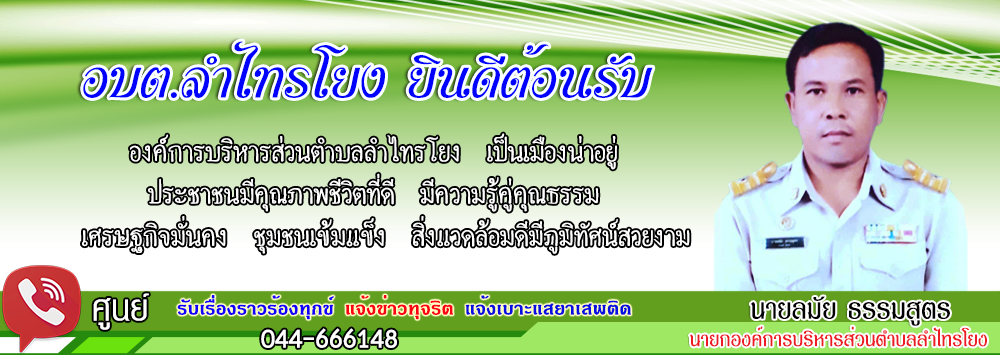 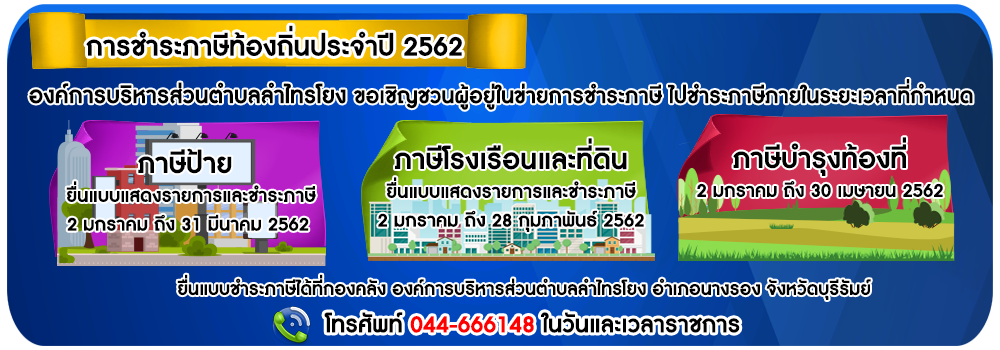 การปฏิสัมพันธ์ข้อมูล08 QαA                              ทาง เว็ปไซส์ ของ อบต.                                                            อบตลำไทรโยง 152 อำเภอนางรอง จังหวัดบุรีรัมย์ 31110                                                                     โทรศัพท์/โทรสาร 044 66614809 S0cial Network                             ทาง เว็ปไซส์ ของ อบต.                                        EMAIL : admin@lamsaiyong.go.th                                                          Website :www.lamsaiyong.go.th                                                          Facebook ลำไทรโยง12/10/2560